О внесении изменений в Территориальную программу государственных гарантий бесплатного оказания гражданам медицинской помощи на территории Пензенской области на 2020 год и на плановый период 2021 и 2022 годов, 
утвержденную постановлением Правительства 
Пензенской области от 27.12.2019 № 850-пП (с последующими изменениями)В целях приведения нормативного правового акта в соответствие 
с действующим законодательством, руководствуясь Законом Пензенской области 
от 22.12.2005 № 906-ЗПО "О Правительстве Пензенской области" (с последующими изменениями), Правительство Пензенской области п о с т а н о в л я е т:1. Внести в Территориальную программу государственных гарантий бесплатного оказания гражданам медицинской помощи на территории Пензенской области на 2020 год и на плановый период 2021 и 2022 годов (далее - Программа), утвержденную постановлением Правительства Пензенской области от 27.12.2019 № 850-пП "О Территориальной программе государственных гарантий бесплатного оказания гражданам медицинской помощи на территории Пензенской области 
на 2020 год и на плановый период 2021 и 2022 годов" (с последующими изменениями), следующие изменения:1.1. В пункте 2.3 "Территориальная программа обязательного медицинского страхования Пензенской области на 2020 год и на плановый период 2021 и 
2022 годов " раздела 2 "Перечень заболеваний (состояний) и перечень видов, форм и условий медицинской помощи, оказываемой гражданам без взимания 
с них платы за счет средств бюджетных ассигнований бюджета Пензенской области и средств бюджета Территориального фонда обязательного медицинского страхования Пензенской области" Программы:1.1.1. подпункт 2.3.4 изложить в новой редакции согласно приложению № 1 к настоящему постановлению;1.1.2. подпункт 2.3.5 изложить в новой редакции согласно приложению № 2 
к настоящему постановлению;1.1.3. абзац второй  подпункта 2.3.8 изложить в новой редакции:"на один вызов скорой медицинской помощи - 2 715,27 рубля, в том числе за счет межбюджетных трансфертов бюджета субъекта Российской Федерации на финансовое обеспечение территориальной программы обязательного медицинского страхования в случае установления дополнительного объема страхового обеспечения по страховым случаям, установленным базовой программой ОМС - 269,67 рубля;";1.1.4. подпункт 2.3.9 изложить в новой редакции согласно приложению № 3 
к настоящему постановлению;1.1.5. подпункт 2.3.11 изложить в новой редакции согласно приложению № 4 
к настоящему постановлению.1.2. Раздел 3 "Перечень медицинских организаций, участвующих 
в реализации Программы" Программы изложить в новой редакции согласно приложению № 5 к настоящему постановлению.1.3. Раздел 6 "Стоимость программы" Программы изложить в новой редакции согласно приложению № 6 к настоящему постановлению.1.4. В разделе 7 "Объем медицинской помощи в расчете на одного жителя, стоимость объема медицинской помощи с учетом условий ее оказания, подушевой норматив финансирования" Программы:1.4.1. подпункт 7.3.1 изложить в следующей редакции:"7.3.1. на один вызов скорой медицинской помощи за счет средств обязательного медицинского страхования - 2 715,27 рубля, в том числе за счет межбюджетных трансфертов бюджета субъекта Российской Федерации 
на финансовое обеспечение территориальной программы обязательного медицинского страхования в случае установления дополнительного объема страхового обеспечения по страховым случаям, установленным базовой программой ОМС - 269,67 рубля;";1.4.2. пункт 7.6 изложить в следующей редакции:"7.6. Подушевые нормативы финансирования, предусмотренные Программой (без учета расходов федерального бюджета), составляют:- за счет бюджетных ассигнований соответствующих бюджетов (в расчете на одного жителя) в 2020 году - 3678,71 рубля, в 2021 году - 3784,73 рубля, 
в 2022 году - 3992,56 рубля, за счет средств обязательного медицинского страхования на финансирование базовой программы обязательного медицинского страхования за счет субвенций Федерального фонда обязательного медицинского страхования (в расчете на одно застрахованное лицо) в 2020 году - 12 868,97 рубля, в 2021 году - 13558,65 рубля, в 2022 году - 14295,17 рубля, из них:- за счет субвенций из бюджета Федерального фонда обязательного медицинского страхования в 2020 году (с учетом расходов на обеспечение выполнения территориальными фондами обязательного медицинского страхования своих функций, предусмотренных законом о бюджете территориального фонда обязательного медицинского страхования по разделу 01 "Общегосударственные вопросы" - 78,63 рубля) - 12788,09 рубля, в 2021 году - 13555,83 рубля, в 2022 году - 14292,35 рубля;- за счет межбюджетных трансфертов бюджета субъекта Российской Федерации на финансовое обеспечение территориальной программы обязательного медицинского страхования в случае установления дополнительного объема страхового обеспечения по страховым случаям, установленным базовой программой ОМС - 78,20 рубля;- за счет прочих поступлений в 2020 году - 1,88 рубля, в 2021 - 2022 годах - 2,82 рубля.".2. Настоящее постановление вступает в силу со дня официального опубликования и действует в части, не противоречащей законам Пензенской области о бюджете Пензенской области и о бюджете Территориального фонда обязательного медицинского страхования Пензенской области на очередной финансовый год и плановый период.3. Настоящее постановление опубликовать в газете "Пензенские губернские ведомости" и разместить (опубликовать) на "Официальном интернет-портале правовой информации" (www.pravo.gov.ru) и на официальном сайте Правительства Пензенской области в информационно-телекоммуникационной сети "Интернет".4. Контроль за исполнением настоящего постановления возложить 
на Вице-губернатора - руководителя аппарата Губернатора и Правительства Пензенской области.Приложение № 1к постановлению ПравительстваПензенской области15.12.2020  № 868-пП2.3.4. Реестр медицинских организаций, участвующихв реализации Программы ОМС_____________Приложение № 2к постановлению ПравительстваПензенской области15.12.2020 № 868-пП2.3.5. Объемы предоставления медицинской помощи в рамкахПрограммы ОМС2.3.5.1. Объемы стационарной медицинской помощи, предоставляемой 
по Программе ОМС в соответствии с базовой Программой ОМС на 2020 год <*><*> Объемы предоставления медицинской помощи для конкретной медицинской организации, включенной в реестр медицинских организаций, осуществляющих деятельность в сфере ОМС, распределяются решением комиссии по разработке Территориальной программы ОМС в соответствии с требованиями частей 9, 10 статьи 36 Федерального закона от 29.11.2010 № 326-ФЗ "Об обязательном медицинском страховании 
в Российской Федерации" (с последующими изменениями).В соответствии с требованиями части 10 статьи 36 Федерального закона от 29.11.2010 № 326-ФЗ
"Об обязательном медицинском страховании в Российской Федерации" (с последующими изменениями) объемы предоставления медицинской помощи, установленные Территориальной программой ОМС, включают в себя объемы предоставления медицинской помощи застрахованным лицам на территории Пензенской области за пределами территории страхования. 2.3.5.2. Объемы медицинской помощи, предоставляемой в условиях дневных стационаров всех типов по Программе ОМС в соответствии с базовой Программой ОМС на 2020 год. <*><*> Объемы предоставления медицинской помощи для конкретной медицинской организации, включенной в реестр медицинских организаций, осуществляющих деятельность в сфере ОМС, распределяются решением комиссии по разработке Территориальной программы ОМС в соответствии с требованиями частей 9, 10 статьи 36 Федерального закона от 29.11.2010 № 326-ФЗ "Об обязательном медицинском страховании 
в Российской Федерации" (с последующими изменениями).В соответствии с требованиями части 10 статьи 36 Федерального закона от 29.11.2010 № 326-ФЗ
"Об обязательном медицинском страховании в Российской Федерации" (с последующими изменениями) объемы предоставления медицинской помощи, установленные Территориальной программой ОМС, включают в себя объемы предоставления медицинской помощи застрахованным лицам на территории Пензенской области за пределами территории страхования.<**> Объемы заместительной почечной терапии, предоставляемой в условиях дневного стационара 
по Программе ОМС в 2020 году в соответствии с базовой Программой ОМС, по каждому наименованию процедур представлены в подпункте 2.3.5.2.1.2.3.5.2.1. Объемы заместительной почечной терапии, предоставляемой 
в условиях дневного стационара по Программе ОМС в 2020 году 
в соответствии с базовой Программой ОМС. <*><*> Объемы предоставления медицинской помощи для конкретной медицинской организации, включенной в реестр медицинских организаций, осуществляющих деятельность в сфере ОМС, распределяются решением комиссии по разработке Территориальной программы ОМС в соответствии с требованиями частей 9, 10 статьи 36 Федерального закона от 29.11.2010 № 326-ФЗ "Об обязательном медицинском страховании 
в Российской Федерации" (с последующими изменениями).<**> Случай лечения заместительной почечной терапии методом гемодиализа - 13 процедур в течение
30 дней; случай лечения заместительной почечной терапии методом перитонеального диализа - 30,4 дня.2.3.5.3. Объемы амбулаторной медицинской помощи, предоставляемой 
по Программе ОМС в 2020 году в соответствии с базовой Программой ОМС 
по врачебным специальностям. *)*) Объемы предоставления медицинской помощи для конкретной медицинской организации, включенной в реестр медицинских организаций, осуществляющих деятельность в сфере ОМС, распределяются решением комиссии по разработке Территориальной программы ОМС в соответствии с требованиями частей 9,10 статьи 36 Федерального закона от 29.11.2010 № 326-ФЗ "Об обязательном медицинском страховании в Российской Федерации" (с последующими изменениями).В соответствии с требованиями части 10 статьи 36 Федерального закона от 29.11.2010 № 326-ФЗ 
"Об обязательном медицинском страховании в Российской Федерации" (с последующими изменениями) объемы предоставления медицинской помощи, установленные Территориальной программой ОМС, включают в себя объемы предоставления медицинской помощи застрахованным лицам на территории Пензенской области за пределами территории страхования.**) Включая объемы аудиологического скрининга с профилактической целью.***) Объемы заместительной почечной терапии, предоставляемой по Программе ОМС в 2020 году 
в соответствии с базовой Программой ОМС, по каждому наименованию процедур представлены в подпункте 2.3.5.3.2. ****) Среднее число посещений по заболеваниям в одном обращении по специальности "нефрология" указано без учета посещений при проведении заместительной почечной терапии.2.3.5.3.1. Объемы амбулаторной медицинской помощи, предоставляемой 
по Программе ОМС в 2020 году в соответствии с базовой Программой ОМС 
по врачебным специальностям, в расчете на одно застрахованное по ОМС лицо.*)*) Объемы предоставления медицинской помощи для конкретной медицинской организации, включенной в реестр медицинских организаций, осуществляющих деятельность в сфере ОМС, распределяются решением комиссии по разработке Территориальной программы ОМС в соответствии с требованиями частей 9,10 статьи 36 Федерального закона от 29.11.2010 № 326-ФЗ "Об обязательном медицинском страховании в Российской Федерации" (с последующими изменениями).В соответствии с требованиями части 10 статьи 36 Федерального закона от 29.11.2010 № 326-ФЗ 
"Об обязательном медицинском страховании в Российской Федерации" (с последующими изменениями) объемы предоставления медицинской помощи, установленные Территориальной программой ОМС, включают в себя объемы предоставления медицинской помощи застрахованным лицам на территории Пензенской области за пределами территории страхования.**) Включая объемы аудиологического скрининга.***) Объемы простых медицинских услуг, предоставляемых в амбулаторных условиях по Программе ОМС в 2020 году в соответствии с базовой Программой ОМС, представлены в подпункте 2.3.5.3.3.2.3.5.3.2. Объемы заместительной почечной терапии, предоставляемой 
в амбулаторных условиях по Программе ОМС в 2020 году в соответствии 
с базовой Программой ОМС. <*><*> Объемы предоставления медицинской помощи для конкретной медицинской организации, включенной в реестр медицинских организаций, осуществляющих деятельность в сфере ОМС, распределяются решением комиссии по разработке Территориальной программы ОМС в соответствии с требованиями частей 9, 10 статьи 36 Федерального закона от 29.11.2010 № 326-ФЗ "Об обязательном медицинском страховании 
в Российской Федерации" (с последующими изменениями).<**> Одно обращение по поводу заболевания при проведении заместительной почечной терапии включает все услуги диализа, оказанные пациенту в течение одного месяца, т.е. 13 процедур гемодиализа или 30 (31) услугу перитонеального диализа.2.3.5.3.3. Объемы простых медицинских услуг, предоставляемых 
в амбулаторных условиях в рамках базовой Программы ОМС в 2020 году *)*) Объемы предоставления медицинской помощи для конкретной медицинской организации, включенной в реестр медицинских организаций, осуществляющих деятельность в сфере ОМС, распределяются решением комиссии по разработке Территориальной программы ОМС в соответствии с требованиями частей 9,10 статьи 36 Федерального закона от 29.11.2010 № 326-ФЗ "Об обязательном медицинском страховании 
в Российской Федерации" (с последующими изменениями).2.3.5.4. Объемы отдельных диагностических (лабораторных) исследований, проводимых в амбулаторных условиях в соответствии с базовой Программой ОМС в 2020 году <*><*> Объемы предоставления медицинской помощи для конкретной медицинской организации, включенной в реестр медицинских организаций, осуществляющих деятельность в сфере ОМС, распределяются решением комиссии по разработке Территориальной программы ОМС в соответствии с требованиями частей 9, 10 статьи 36 Федерального закона от 29.11.2010 № 326-ФЗ "Об обязательном медицинском страховании 
в Российской Федерации" (с последующими изменениями).2.3.5.5. Объемы скорой медицинской помощи, предоставляемой 
по Программе ОМС в соответствии с базовой Программой ОМС на 2020 год, - 
375 652 вызова. Норматив объема предоставления скорой медицинской помощи в расчете на одно застрахованное по ОМС лицо - 0,290 вызова.Объемы предоставления медицинской помощи для конкретной медицинской организации, включенной в реестр медицинских организаций, осуществляющих деятельность в сфере ОМС, распределяются решением комиссии по разработке Территориальной программы ОМС в соответствии 
с требованиями частей 9, 10 статьи 36 Федерального закона от 29.11.2010
№ 326-ФЗ "Об обязательном медицинском страховании в Российской Федерации" (с последующими изменениями).В соответствии с требованиями части 10 статьи 36 Федерального закона от 29.11.2010 № 326-ФЗ "Об обязательном медицинском страховании 
в Российской Федерации" (с последующими изменениями) объемы предоставления медицинской помощи, установленные Территориальной программой ОМС, включают в себя объемы предоставления медицинской помощи застрахованным лицам на территории Пензенской области за пределами территории страхования.2.3.5.6. Нормативные сроки средней длительности пребывания одного больного в стационаре и нормативное число дней использования койки в году, установленные для медицинских организаций, работающих в системе ОМС 
на территории Пензенской области, с 01.01.2020.___________Приложение № 3к постановлению ПравительстваПензенской области 15.12.2020  № 868-пП2.3.9. Нормативы финансового обеспечения Программы ОМСв расчете на одно застрахованное лицоПодушевые нормативы финансового обеспечения, предусмотренные 
за счет средств обязательного медицинского страхования на финансирование базовой программы обязательного медицинского страхования, составляют:в 2020 году - 12 868,17 рубля, в 2021 году - 13558,65 рубля и в 2022 году - 14295,17 рубля, из них:- за счет субвенций из бюджета Федерального фонда обязательного медицинского страхования в 2020 году (с учетом расходов на обеспечение выполнения территориальными фондами обязательного медицинского страхования своих функций, предусмотренных законом о бюджете территориального фонда обязательного медицинского страхования по разделу 01 "Общегосударственные вопросы" - 78,63 рубля) - 12 788,09 рубля, в 2021 году - 13555,83 рубля и 
в 2022 году - 14292,35 рубля;- за счет межбюджетных трансфертов бюджета субъекта Российской Федерации на финансовое обеспечение территориальной программы обязательного медицинского страхования в случае установления дополнительного объема страхового обеспечения по страховым случаям, установленным базовой программой ОМС - 78,20 рубля.- за счет прочих поступлений в 2020 - 1,88 рубля, в 2021 - 2022 годах -
2,82 рубля._____________Приложение № 4к постановлению ПравительстваПензенской области15.12.2020 № 868-пП2.3.11. Стоимость Программы ОМС на 2020 год--------------------------------<*> в случае включения паллиативной медицинской помощи в территориальную программу ОМС сверх базовой программы ОМС с соответствующим платежом субъекта Российской Федерации;<**> 1 295 350 - численность застрахованных по ОМС лиц по состоянию на 01.01.2019;<***> в случае включения паллиативной медицинской помощи в территориальную программу ОМС сверх базовой программы ОМС с соответствующим платежом субъекта Российской Федерации.___________Приложение № 5к постановлению ПравительстваПензенской области15.12.2020  № 868-пП3. Перечень медицинских организаций,участвующих в реализации Программы___________Приложение № 6к постановлению ПравительстваПензенской области15.12.2020 №  868-пП6. Стоимость программы6.1. Сводный расчет стоимости утвержденной Программы на 2020 год<*> без учета финансовых средств консолидированного бюджета субъекта Российской Федерации на приобретение оборудования для медицинских организаций, работающих в системе ОМС (затраты, не вошедшие в тариф);<**> указываются расходы консолидированного бюджета субъекта Российской Федерации на приобретение медицинского оборудования для медицинских организаций, работающих в системе ОМС, сверх ТПОМС;<***> в случае включения паллиативной медицинской помощи в территориальную программу ОМС сверх базовой программы ОМС с соответствующим платежом субъекта Российской Федерации;<****> 1310578 человек - прогнозная численность постоянного населения Пензенской области на 01.01.2020, на 01.01.2021 - 1300132 человека, на 01.01.2022 - 
1289373 человека, по данным Росстата, 1 295 350 - численность застрахованных по ОМС лиц по состоянию на 01.01.2019.6.2. Стоимость Программы по источникам финансового обеспечения на 2020 год и на плановый период
2021 и 2022 годов на территории Пензенской области<*> Без учета бюджетных ассигнований федерального бюджета на оказание отдельным категориям граждан государственной социальной помощи 
по обеспечению лекарственными препаратами, целевых программ, а также межбюджетных трансфертов (строки 06 и 08).<**> Без учета расходов на обеспечение выполнения территориальными фондами обязательного медицинского страхования своих функций, предусмотренных законом о бюджете территориального фонда обязательного медицинского страхования по разделу 01 "Общегосударственные вопросы".<***> 1310578 человек - прогнозная численность постоянного населения Пензенской области на 01.01.2020, на 01.01.2021 - 1300132 человека, на 01.01.2022 - 
1289373 человека, по данным Росстата, 1295350 - численность застрахованных по ОМС лиц по состоянию на 01.01.2019.__________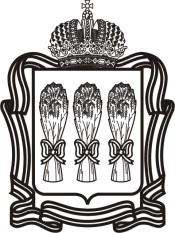 ПРАВИТЕЛЬСТВО ПЕНЗЕНСКОЙ ОБЛАСТИП О С Т А Н О В Л Е Н И Е15 декабря 2020 г.№868-пПг.Пензаг.Пензаг.Пензаг.ПензаГубернатор
Пензенской области   И.А. Белозерцев№ п/пНаименование медицинских организацийВ том числе осуществляющие проведение профилактических медицинских осмотров, в том числе в рамках диспансеризации1231Государственное бюджетное учреждение здравоохранения "Пензенская областная клиническая больницаимени Н.Н. Бурденко"2Государственное бюджетное учреждение здравоохранения "Пензенская областная детская клиническая больница
имени Н.Ф. Филатова"Государственное бюджетное учреждение здравоохранения "Пензенская областная детская клиническая больница
имени Н.Ф. Филатова"3Государственное бюджетное учреждение здравоохранения "Областной онкологический диспансер"4Государственное бюджетное учреждение здравоохранения "Пензенский областной госпиталь для ветеранов войн"5Государственное бюджетное учреждение здравоохранения "Пензенская областная офтальмологическая больница"6Государственное бюджетноеучреждение здравоохранения
"Городская поликлиника"Государственное бюджетное учреждение здравоохранения
"Городская поликлиника"7Государственное бюджетноеучреждение здравоохранения "Клиническая больница № 6
имени Г.А. Захарьина"8Государственное бюджетноеучреждение здравоохранения "Клиническая больница № 4"9Государственное автономноеучреждение здравоохраненияПензенской области "Пензенская стоматологическая поликлиника"10Государственное бюджетноеучреждение здравоохранения"Пензенский городскойродильный дом"11Государственное бюджетноеучреждение здравоохранения"Городская детская поликлиника"Государственное бюджетное учреждение здравоохранения "Городская детская поликлиника"12Государственное автономноеучреждение здравоохранения"Кузнецкая межрайонная стоматологическая поликлиника"13Государственное бюджетноеучреждение здравоохранения"Кузнецкая межрайоннаядетская больница"Государственное бюджетное учреждение здравоохранения "Кузнецкая межрайонная детская больница"14Государственное бюджетноеучреждение здравоохранения"Кузнецкая межрайонная больница"Государственное бюджетное учреждение здравоохранения "Кузнецкая межрайонная больница"15Государственное бюджетноеучреждение здравоохранения "Башмаковская районная больница"Государственное бюджетное учреждение здравоохранения "Башмаковская районная больница"16Государственное бюджетноеучреждение здравоохранения"Белинская районная больница"Государственное бюджетное учреждение здравоохранения "Белинская районная больница"17Государственное бюджетное учреждение здравоохранения "Бессоновскаярайонная больница"Государственное бюджетное учреждение здравоохранения "Бессоновская районная больница"18Государственное бюджетноеучреждение здравоохранения "Городищенская районная больница"Государственное бюджетное учреждение здравоохранения "Городищенская районная больница"19Государственное бюджетное учреждение здравоохранения "Земетчинская районная больница"Государственное бюджетное учреждение здравоохранения "Земетчинская районная больница"20Государственное бюджетное учреждение здравоохранения"Иссинская участковая больница"Государственное бюджетное учреждение здравоохранения "Иссинская участковая больница"221Государственное бюджетноеучреждение здравоохранения"Каменская межрайонная больница"Государственное бюджетное учреждение здравоохранения "Каменская межрайонная больница"22Государственное бюджетное учреждение здравоохранения "Колышлейскаярайонная больница"Государственное бюджетное учреждение здравоохранения "Колышлейская районная больница"23Государственное бюджетное учреждение здравоохранения "Лопатинскаяучастковая больница"Государственное бюджетное учреждение здравоохранения "Лопатинская участковая больница"24Государственное бюджетноеучреждение здравоохранения"Лунинская районная больница"Государственное бюджетное учреждение здравоохранения "Лунинская районная больница"25Государственное бюджетноеучреждение здравоохранения "Мокшанская районная больница"Государственное бюджетное учреждение здравоохранения "Мокшанская районная больница"26Государственное бюджетное учреждение здравоохранения "Нижнеломовская межрайонная больница"Государственное бюджетное учреждение здравоохранения "Нижнеломовская межрайонная больница"27Государственное бюджетное учреждение здравоохранения "Никольская районная больница"Государственное бюджетное учреждение здравоохранения "Никольская районная больница"28Государственное бюджетное учреждение здравоохранения "Сердобская межрайонная больница им. А.И. Настина"Государственное бюджетное учреждение здравоохранения "Сердобская межрайонная больница им. А.И. Настина"29Государственное бюджетное учреждение здравоохранения "Сосновоборская участковая больница"Государственное бюджетное учреждение здравоохранения "Сосновоборская участковая больница"30Государственное бюджетное учреждение здравоохранения "Тамалинская участковая больница"Государственное бюджетное учреждение здравоохранения "Тамалинская участковая больница"31Государственное бюджетное учреждение здравоохранения "Пензенская районная больница"Государственное бюджетное учреждение здравоохранения "Пензенская районная больница"32Государственное бюджетное учреждение здравоохранения "Шемышейская участковая больница"Государственное бюджетное учреждение здравоохранения "Шемышейская участковая больница"33Государственное бюджетное учреждение здравоохранения "Пензенская областная станция скорой медицинской помощи"34Государственное бюджетное учреждение здравоохранения "Пензенский областной клинический центр специализированных видов медицинской помощи"35Государственное бюджетное учреждение здравоохранения "Пензенская областная туберкулезная больница"36Государственное бюджетное учреждение здравоохранения "Пензенский областной центр общественного здоровья и медицинской профилактики"37Государственное бюджетное учреждение здравоохранения "Пензенский областной клинический центр крови"38Государственное бюджетное учреждение здравоохранения "Областная психиатрическая больница имени К.Р. Евграфова"39Муниципальное автономное учреждение здравоохранения "Санаторий "Заречье"40Государственное бюджетное учреждение здравоохранения "Самарский областной медицинский центр "Династия"41Федеральное государственное бюджетное учреждение здравоохранения "Медико-санитарная часть № 59 Федерального медико-биологического агентства"Федеральное государственное бюджетное учреждение здравоохранения "Медико-санитарная часть № 59 Федерального медико-биологического агентства"42Федеральное казенное учреждение "Войсковая 
часть 45108"Федеральное казенное учреждение "Войсковая часть 45108"43Федеральное казенное учреждение здравоохранения "Медико-санитарная часть Министерства внутренних дел Российской Федерации
по Пензенской области"44Федеральное государственное бюджетное учреждение "Федеральный центр сердечно-сосудистой хирургии" Министерства здравоохранения Российской Федерации (г. Пенза)45Федеральное государственное бюджетное образовательное учреждение высшего образования "Пензенский государственный университет"Федеральное государственное бюджетное образовательное учреждение высшего образования "Пензенский государственный университет"46Акционерное общество "Пензенское производственное объединение электронной вычислительной техники 
имени В.А. Ревунова"47Федеральное государственное казенное учреждение "428 военный госпиталь" Министерства обороны Российской Федерации - филиал № 3 федерального государственного казенного учреждения "428 военный госпиталь" Министерства обороны Российской Федерации48Федеральное государственное бюджетное учреждение здравоохранения "Центр гигиены и эпидемиологии № 59 Федерального медико-биологического агентства"49Частное учреждение здравоохранения "Клиническая больница "РЖД-Медицина" города Пенза"Частное учреждение здравоохранения "Клиническая больница "РЖД-Медицина" 
города Пенза"50Общество с ограниченной ответственностью "ИНМЕД"51Общество с ограниченной ответственностью 
"Медцентр-УЗИ"52Общество с ограниченной ответственностью "Лечебно-диагностический центр Международного института биологических систем - Пенза"53Общество с ограниченной ответственностью 
"Добрый Доктор"54Общество с ограниченной ответственностью "Нейрон-Мед"55Общество с ограниченной ответственностью "Консультативно-диагностический центр 
"Клиника-Сити"56Общество с ограниченной ответственностью 
"Фрезениус Нефрокеа"57Общество с ограниченной ответственностью "Здоровье"58Общество с ограниченной ответственностью Стоматологическая клиника "Зубного искусства"59Общество с ограниченной ответственностью "Профимед"60Общество с ограниченной ответственностью "Салютэ"61Общество с ограниченной ответственностью 
"Биокор Клиник"62Общество с ограниченной ответственностью 
"Клиника диагностики и лечения на Измайлова"63Общество с ограниченной ответственностью "Медицинская 
клиника "Здоровье"64Открытое акционерное общество "Фармация"65Общество с ограниченной ответственностью "Стоматология"66Общество с ограниченной ответственностью "АльфаДент"67Общество с ограниченной ответственностью "Микрохирургия глаза"68Общество с ограниченной ответственностью санаторий"Хопровские зори"69Лечебно-профилактическое учреждение "Санаторий 
имени В.В. Володарского"70Закрытое акционерное общество научно-производственное предприятие"Медицина для Вас"71Общество с ограниченной ответственностью"Медицина для Вас плюс"72Общество с ограниченной ответственностью 
"Клинико-диагностический центр "Медиклиник"73Общество с ограниченной ответственностью 
"Клинико-диагностический центр"Меди Эксперт"74Общество с ограниченной ответственностью "Эстедент"75Лечебно-профилактическое учреждение санаторий 
"Березовая роща"76Общество с ограниченной ответственностью 
"Гармония Плюс"77Общество с ограниченной ответственностью 
"Серебряный бор"78Общество с ограниченной ответственностью 
"Поликлиника № 8"79Общество с ограниченной ответственностью "Центры диализа "Авиценна"80Общество с ограниченной ответственностью "КлиникаСтандарт Пенза"81Общество с ограниченной ответственностью "МЕДЭКО"82Общество с ограниченной ответственностью "КДФ-Пенза"83Общество с ограниченной ответственностью "Диализный центр НЕФРОС-Калуга"№           п/пПрофильмедицинской помощиКоличество случаев госпитализации (законченных случаев лечения в стационарных условиях)Количество случаев госпита-лизации 
на одно застрахо-ванное лицо 
в годКоличество койко-дней123451Акушерское дело 
(койки для беременных и рожениц)11 0370,0085261 8072Акушерское дело 
(койки патологии беременности)6 2130,0048034 7933Акушерство и гинекология13 1900,0101887 0544Аллергология и иммунология1740,000131 7575Гастроэнтерология1 6100,0012417 3886Гематология1 7860,0013823 2186.1.из них для случаев лекарственной терапии при злокачественных новообразованиях лимфоидной и кроветворной тканей (взрослые)9600,0007412 4807Гериатрия1 8400,0014225 7608Дерматовенерология1620,000131 9939Инфекционные болезни19 0850,01473135 50410Кардиология16 7960,01297181 39711Колопроктология1 3990,0010813 85012Медицинская реабилитация6 4770,00500106 87212.1из них медицинская реабилитация для детей в возрасте 0-171 6190,0012518 99213Неврология16 7780,01295203 01414Нейрохирургия2 6210,0020228 04515Неонатология2 3890,0018428 90716Нефрология1 7760,0013720 42417Онкология10 8360,00837117 03017.1.из них для случаев лечения пациентов со злокачественными новообразованиями 
(кроме заболеваний лимфоидной и кроветворной тканей) (С00-С80, С97, D00-D09)10 6310,00821114 81618Оториноларингология4 1750,0032231 73019Офтальмология10 7970,0083473 42020Педиатрия12 6530,00977108 81621Пульмонология5 2120,0040258 89622Радиология и радиотерапия1 3750,0010614 85023Ревматология1 8050,0013923 64624Сердечно-сосудистая хирургия (кардиохирургические койки)4 3310,0033442 01124.1коронарная реваскуляризация миокарда с применением ангиопластики 
в сочетании со стентированием 
при ишемической болезни сердца на сумму 479 796 370,13 руб.2 3940,00185X24.2коронарная реваскуляризация миокарда с применением ангиопластики 
в сочетании со стентированием при ишемической болезни
на сумму 57 124 470,55 руб.2270,00018X24.3эндоваскулярная хирургическая коррекция нарушений ритма сердца на сумму 71 402 163,80 руб.4000,00031X24.4коронарная реваскуляризация миокарда с применением аортокоронарного шунтирования при ишемической болезни сердца на сумму 54 165 720,84 руб.1540,00012X25Сердечно-сосудистая хирургия (койки сосудистой хирургии)1 0120,0007810 42426Терапия29 0810,02245293 71927Токсикология8600,000668 68628Торакальная хирургия7300,000569 70929Травматология и ортопедия7 7400,0059885 91430Урология (детская урология-андрология)6 8340,0052860 82331Хирургия15 8740,01225141 27932Хирургия абдоминальная7 9730,0061770 96033Хирургия (комбустиология)4500,000356 07534Челюстно-лицевая хирургия, стоматология1 1810,000919 09435Эндокринология2 6490,0020530 72836Итого в рамкахбазовой Программы ОМС228 9010,176712 169 593Норматив объемов предоставления медицинской помощи в расчете на одно застрахованное по ОМС лицо в рамках базовой Программы ОМС-0,176711,67491№ п/пНаименование профилей коекКоличество случаев леченияКоличество случаев лечения на одно застрахованное лицоКоличество пациенто-дней123451Гинекологические5 7140,0044149 1402Гинекологические для вспомогательных репродуктивных технологий9500,0007326 6003Гематологические1820,000141 5653.1.из них для случаев лекарственной терапии при злокачественных новообразованиях лимфоидной и кроветворной тканей (взрослые)1410,000111 2134Дерматологические2760,000212 3745Инфекционные1 2460,0009610 7166Кардиологические, ревматологические3 1710,0024527 2717Реабилитационные1610,000121 3858Неврологические12 4740,00963107 2769Нейрохирургические270,0000223210Нефрологические, в том числе 
для проведения ЗПТ<**>9740,0007526 99511Онкологические, радиологические11 5790,0089499 57911.1из них для случаев лечения пациентов со злокачественными новообразованиями(кроме заболеваний лимфоидной и кроветворной тканей)(С00-С80, С97, D00-D09)8 8500,0068374 69112Оториноларингологические4480,000353 85313Офтальмологические7 7280,0059766 46114Педиатрические соматические2 4810,0019221 33715Койки сосудистой хирургии630,0000554216Терапевтические31 8810,02461274 17717Травматологические, ортопедические1530,000121 31618Урологические6330,000495 44419Хирургические1 4140,0010912 160ИТОГО81 5550,06296738 423Норматив объемов предоставления медицинской помощи в расчете на одно застрахованное по программе ОМС лицо0,06296х0,57006№ п/пНаименование процедурыКоличество услугКоличество случаев лечения <**>Количество пациенто-дней123451Гемодиализ интермиттирующий высокопоточный10 303 79723 910 2Перитонеальный диализ1 463481 4633Перитонеальный диализ 
с использованием автоматизированных технологий71924719Итого:12 485 86926 092 №п/пНаименование специальностейОбъемы амбулаторной медицинской помощи на 2020 годОбъемы амбулаторной медицинской помощи на 2020 годОбъемы амбулаторной медицинской помощи на 2020 годОбъемы амбулаторной медицинской помощи на 2020 годОбъемы амбулаторной медицинской помощи на 2020 годОбъемы амбулаторной медицинской помощи на 2020 год№п/пНаименование специальностейвсего,в посеще-нияхв том числе:в том числе:в том числе:в том числе:сред-нее число посе-щений по заболе-ваниямв одном обра-щении№п/пНаименование специальностейвсего,в посеще-нияхс профи-лакти-ческой и иной целями,в посе-щенияхнеот-ложная меди-цинская помощь, 
в посе-щенияхпо поводу заболеванияпо поводу заболеваниясред-нее число посе-щений по заболе-ваниямв одном обра-щении№п/пНаименование специальностейвсего,в посеще-нияхс профи-лакти-ческой и иной целями,в посе-щенияхнеот-ложная меди-цинская помощь, 
в посе-щенияхв обра-щенияхв посеще-нияхсред-нее число посе-щений по заболе-ваниямв одном обра-щении123456781Акушерство и гинекология866 688234 7765 702164 792626 2103,82Аллергология и иммунология35 34814 543-8 00220 8052,63Дерматология200 13561 640-32 975138 4954,24Инфекционные болезни105 88030 13510 21127 30665 5342,45Кардиология и ревматология319 750110 8475 71365 545203 1903,16Неврология408 399162 6305 73082 772240 0392,97Оториноларинго-логия, включая сурдологию**)427 575161 1226 07063 508260 3834,18Офтальмология478 462179 47318 01473 941280 9753,89Педиатрия**)1 286 834447 592120 983256 521718 2592,810Детская урология - андрология26 87723 391441 3243 4422,611Терапия, всего,в том числе:3 209 672868 747401 032698 4291 939 8932,711.1Гастроэнтерология80 13222 020-21 52358 1122,711.2Гематология28 89815 619-4 91813 2792,711.3Нефрология ****), 
в том числе:96 8229 305-12 36487 5172,711.3.1для проведения заместительной почечной 
терапии ***)66 662--4 64066 662X11.4Пульмонология16 4276 278-3 75910 1492,712Урология113 61131 0767 48328 86675 0522,613Хирургия, всего,в том числе:1 022 200355 472105 743186 995560 9853,013.1Колопроктология12 9885 947-2 3477 0413,013.2Нейрохирургия13 5453 7197 2648542 5623,013.3Травматология и ортопедия318 62199 44067 77450 469151 4073,013.4Сердечно-сосудистая хирургия14 2347 331-2 3016 9033,013.5Онкология214 42683 071-43 785131 3553,014Эндокринология195 405101 760-37 45893 6452,515Гериатрия21 08421 084----16Количество 
посещений центров здоровья, всего,в том числе:57 94957 949----16.1Посещения впервые обратившихся 
граждан в отчетном году для проведения комплексного обследования54 74454 744----16.2Посещения обратившихся 
граждан для динамического наблюдения3 2053 205----17Посещенияк среднему медицинскому персоналу292 568292 568----18Стоматология,в посещениях1 781 75775 98512 764564 3361 693 0083,018.1Стоматология, 
в УЕТ7 483 382319 13753 608-7 110 637-Всего:10 850 1943 230 790699 4892 292 7706 919 915-Норматив объемов предоставления медицинской помощи 
в расчете на одно застрахованное 
по ОМС лицоХ2,49410,5401,770ХХ19Комплексные посещения для проведения профилактических медицинских 
осмотров328 371328 371----Комплексные посещения для проведения профилактических медицинских 
осмотров в расчете 
на одно 
застрахованное 
по ОМС лицо0,25350,2535----20.Комплексные посещения для проведения диспансеризации234 458234 458----Комплексные посещения для проведения диспансеризации 
в расчете на одно застрахованное 
по ОМС лицо0,1810,181----21Простые 
медицинские услуги, предоставляемые 
в амбулаторных условиях1 7571 757----ИТОГО:11 414 7803 795 376699 4892 292 7706 919 915№п/пНаименование 
специальностейОбъемы амбулаторной медицинской помощи 
на 2020 годОбъемы амбулаторной медицинской помощи 
на 2020 годОбъемы амбулаторной медицинской помощи 
на 2020 годОбъемы амбулаторной медицинской помощи 
на 2020 годОбъемы амбулаторной медицинской помощи 
на 2020 год№п/пНаименование 
специальностейвсего,в посеще-нияхв том числе:в том числе:в том числе:в том числе:№п/пНаименование 
специальностейвсего,в посеще-нияхс профи-лакти-ческой и иной целями,в посе-щенияхнеотлож-ная меди-цинская помощь, 
в посе-щенияхпо поводу заболеванияпо поводу заболевания№п/пНаименование 
специальностейвсего,в посеще-нияхс профи-лакти-ческой и иной целями,в посе-щенияхнеотлож-ная меди-цинская помощь, 
в посе-щенияхв обра-щенияхв посе-щениях12345671Акушерство и гинекология0,66900,18120,00440,12720,48342Аллергология и иммунология0,02720,0111-0,00620,01613Дерматология0,15450,0476-0,02550,10694Инфекционные болезни0,08180,02330,00790,02110,05065Кардиология и ревматология0,24690,08560,00440,05060,15696Неврология0,31520,12550,00440,06390,18537Оториноларингология, включая сурдологию**)0,33010,12440,00470,04900,20108Офтальмология0,36940,13860,01390,05710,21699Педиатрия**)0,99330,34540,09340,19800,554510Детская урология - андрология0,02090,01810,00010,00090,002711Терапия, всего, в том числе:2,47780,67070,30950,53921,497611.1Гастроэнтерология0,06190,0170-0,01660,044911.2Гематология0,02240,0121-0,00380,010311.3Нефрология, в том числе:0,07480,0072-0,00950,067611.3.1для проведения замести-тельной почечной терапии0,0515--0,00360,051511.4Пульмонология0,01260,0048-0,00290,007812Урология0,08770,02400,00580,02230,057913Хирургия, всего, в том числе:0,78910,27440,08160,14440,433113.1Колопроктология0,01000,0046-0,00180,005413.2Нейрохирургия0,01050,00290,00560,00070,002013.3Травматология и ортопедия0,24600,07680,05230,03900,116913.4Сердечно-сосудистая хирургия0,01100,0057-0,00180,005313.5Онкология0,16550,0641-0,03380,101414Эндокринология0,15090,0786-0,02890,072315Гериатрия0,01630,0163--16Количество посещений центров здоровья, всего,в том числе:0,04470,0447---16.1Посещения впервые обратившихся граждан 
в отчетном году 
для проведения комплексного обследования0,04220,0422---16.2Посещения обратившихся граждан для динамического наблюдения0,00250,0025---17Посещения к среднему медицинскому персоналу0,22590,2259---18Стоматология, в посещениях1,37560,05870,00990,43571,307018.1Стоматология, в УЕТ5,77720,24640,0414-5,4894Всего:8,37632,49410,54001,77005,342219Комплексные посещения для проведения профилактических медицинских осмотров0,25350,2535---20Комплексные посещения для проведения диспансеризации0,1810,181---21Простые медицинские услуги, предоставляемые в амбулаторных условиях***)0,00140,0014---ИТОГО:8,81222,93000,54001,77005,3422№ п/пНаименование процедурыКоличество услугКоличество обращений по поводу заболевания <**>Количество посещений123451Гемодиализ интермиттирующий высокопоточный49 0034 03649 0032Перитонеальный диализ17 65960217 659Итого:66 6624 64066 662№ п/пНаименование простых медицинских услуг по профилямКоличество простых медицинских услуг1231Регистрация электрической активности проводящей системы сердца1 757 № п/пНаименование 
диагностических (лабораторных) исследованийКоличество диагности-ческих исследо-ванийКоличество диагности-ческих исследо-ваний на одно застрахованное лицо12341Компьютерная томография,в том числе:61 025 0,04711.1.Компьютерная томография органов и систем 
без внутривенного контрастирования57 053 х1.2Компьютерная томография органов и систем 
с внутривенным контрастированием2 349 х1.3Компьютерная томография грудной полости 
с внутривенным болюсным контрастированием, мультипланарной и трехмерной реконструкцией1 208 х1.4Компьютерная томография брюшной полости 
с внутривенным болюсным контрастированием, мультипланарной и трехмерной реконструкцией415х2Магнитно-резонансная томография,в том числе:15 4150,01192.1Магнитно-резонансная томография 
без внутривенного контрастирования5 456х2.2Магнитно-резонансная томография
с внутривенным контрастированием9 959х3Ультразвуковое исследование 
сердечно-сосудистой системы145 7270,11254Эндоскопические диагностические исследования,в том числе:61 7880,04774.1.Колоноскопия6 839х5Гистологические исследования с целью выявления онкологических заболеваний64 8970,05016Молекулярно-генетические исследования с целью выявления онкозаболеваний9070,0007Итого диагностических (лабораторных) исследований349 759ХПрофильмедицинской помощиНормативноечисло дней использования койки в годуСредняя длительность пребывания 
одного больного 
в стационаре (дней)123Акушерское дело (койки для беременных и рожениц)2515,6Акушерское дело 
(койки патологии беременности)3255,6Акушерство и гинекология3176,6Аллергология и иммунология33510,1Гастроэнтерология33510,8Гематология33813,0Гериатрия33214,0Дерматовенерология (дерматологические койки)33412,3Инфекционные болезни2737,1Кардиология33610,8Колопроктология3359,9Медицинская реабилитация33616,5Неврология33612,1Нейрохирургия33110,7Неонатология33712,1Нефрология33311,5Онкология, радиология и радиотерапия33710,8Оториноларингология3217,6Офтальмология3276,8Педиатрия3268,6Пульмонология33511,3Ревматология33813,1Сердечно-сосудистая хирургия 
(кардиохирургические койки)3359,7Сердечно-сосудистая хирургия 
(койки сосудистой хирургии)33510,3Терапия33210,1Токсикология31010,1Травматология и ортопедия (травматологические койки)33211,1Травматология и ортопедия 
(ортопедические койки)33911,1Урология (в т.ч. детская урология-андрология)3298,9Хирургия (комбустиология)33713,5Торакальная хирургия33913,3Хирургия (в т.ч. абдоминальная хирургия)3278,9Челюстно-лицевая хирургия, стоматология3257,7Эндокринология33611,6Дневной стационар (за исключением профиля "нефрология" при применении заместительной почечной терапии и профиля "акушерство и гинекология" при применении вспомогательных репродуктивных технологий)3008,6Дневной стационар (заместительная почечная терапия методом перитонеального диализа и методом перитонеального диализа с использо-ванием автоматизированных технологий)30030,4Дневной стационар 
(заместительная почечная терапия методом гемодиализа интермиттирующего высокопоточного)30013 процедурв течение 30 днейвиды и условия оказания медицинской помощи№ строкиЕдиницаизмеренияОбъем медицинской помощи, норматив объемов предоставления медицинской помощи в расчете на одно застрахованное лицо <**>Стоимость единицы объема медицинской помощи (норматив финансовых затрат 
на единицу объема предоставления медицинской 
помощи)Подушевые нормативы финанси-рования Программы ОМС,рублейСтоимость Программы ОМС,тыс. рублей111234567Медицинская помощь в рамках территориальной программы ОМС:Медицинская помощь в рамках территориальной программы ОМС:Медицинская помощь в рамках территориальной программы ОМС:1Хх12 789,5416 566 930,2- скорая медицинская помощь(сумма строк 10 + 15)- скорая медицинская помощь(сумма строк 10 + 15)- скорая медицинская помощь(сумма строк 10 + 15)2вызов0,2902 715,27787,421 019 994,5- межбюджетные трансферты бюджетов субъектов Российской Федерации на финансовое обеспечение территориальной программы обязательного медицинского страхования в случае установления дополнительного объема страхового обеспечения по страховым случаям, установленным базовой программой ОМС- межбюджетные трансферты бюджетов субъектов Российской Федерации на финансовое обеспечение территориальной программы обязательного медицинского страхования в случае установления дополнительного объема страхового обеспечения по страховым случаям, установленным базовой программой ОМС- межбюджетные трансферты бюджетов субъектов Российской Федерации на финансовое обеспечение территориальной программы обязательного медицинского страхования в случае установления дополнительного объема страхового обеспечения по страховым случаям, установленным базовой программой ОМС2.1.вызовХ269,6778,20101 300,0- медицинская помощь в амбулаторных условияхСумма строк11.1+ 16.13.1комплексное посещение для проведения профилактических медицинских осмотров0,25351 794,68454,95589 320,9- медицинская помощь в амбулаторных условияхСумма строк11.2 + 16.23.2.комплексное посещение для проведения диспансеризации 0,1812 063,04373,41483 696,2- медицинская помощь в амбулаторных условияхСумма строк11.3 + 16.33.3 посещение с иными целями2,4955274,81685,79888 336,0- медицинская помощь в амбулаторных условияхСумма строк16.43.4.посещение по паллиативной медицинской помощи, включая <***>-ххх- медицинская помощь в амбулаторных условияхСумма строк16.4.13.4.1посещение по паллиативной медицинской помощи без учета посещения на дому патронажными бригадами <***>----- медицинская помощь в амбулаторных условияхСумма строк16.4.23.4.2посещение на дому выездными патронажными бригадами <***>----- медицинская помощь в амбулаторных условияхСумма строк11.4 +16.53.5посещение по неотложной медицинской помощи0,540635,42343,13444 469,3- медицинская помощь в амбулаторных условияхСумма строк11.5 +16.63.6обращение1,7701 424,302 521,013 265 592,3- медицинская помощь в амбулаторных условияхСумма строк11.5.1 +16.6.13.6.1компьютерная томография0,04712 080,8098,03126 981,0- медицинская помощь в амбулаторных условияхСумма строк11.5.2 +16.6.23.6.2магнитно-резонансная томография0,01194 025,8947,9162 059,1- медицинская помощь в амбулаторных условияхСумма строк11.5.3 +16.6.33.6.3ультразвуковое исследование сердечно-сосудистой системы0,1125644,9872,5693 991,0- медицинская помощь в амбулаторных условияхСумма строк11.5.4 +16.6.43.6.4эндоскопическое диагностическое0,0477886,7642,354 791,1- медицинская помощь в амбулаторных условияхСумма строк11.5.5 +16.6.53.6.5молекулярно-генетическое 0,000715 105,010,5713 700,2- медицинская помощь в амбулаторных условияхСумма строк11.5.6 +16.6.63.6.6гистологическое 0,0501579,1329,0137 583,8- специализированная медицинская помощь в стационарных условиях (сумма строк 12 + 17),в том числе:- специализированная медицинская помощь в стационарных условиях (сумма строк 12 + 17),в том числе:- специализированная медицинская помощь в стационарных условиях (сумма строк 12 + 17),в том числе:4случай госпитализации0,1767134 956,706 177,198 001 623,6медицинская помощь по профилю "онкология" (сумма строк 12.1 + 17.1)медицинская помощь по профилю "онкология" (сумма строк 12.1 + 17.1)медицинская помощь по профилю "онкология" (сумма строк 12.1 + 17.1)4.1случай госпитализации0,01001101 554,841 016,531 316 760,1медицинская реабилитация в стационарных условиях (сумма строк 12.2 + 17.2)медицинская реабилитация в стационарных условиях (сумма строк 12.2 + 17.2)медицинская реабилитация в стационарных условиях (сумма строк 12.2 + 17.2)4.2случай госпитализации0,00536 371,63181,87235 579,0высокотехнологичная медицинская помощь (сумма строк 12.3 + 17.3)высокотехнологичная медицинская помощь (сумма строк 12.3 + 17.3)высокотехнологичная медицинская помощь (сумма строк 12.3 + 17.3)4.3случай госпитализации0,00591173 248,731 023,901 326 310,8- медицинская помощь в условиях дневного стационара (сумма строк 13 + 18)- медицинская помощь в условиях дневного стационара (сумма строк 13 + 18)- медицинская помощь в условиях дневного стационара (сумма строк 13 + 18)5случай лечения0,0629621 086,061 327,581 719 680,2медицинская помощь по профилю "онкология" (сумма строк 13.1 + 18.1)медицинская помощь по профилю "онкология" (сумма строк 13.1 + 18.1)медицинская помощь по профилю "онкология" (сумма строк 13.1 + 18.1)5.1.случай лечения0,00694178 181,77542,66702 932,3при экстракорпоральном оплодотворении(сумма строк 13.2 + 18.2)при экстракорпоральном оплодотворении(сумма строк 13.2 + 18.2)при экстракорпоральном оплодотворении(сумма строк 13.2 + 18.2)5.2.случай лечения0,000733119 544,4987,63113 567,3- паллиативная медицинская помощь(равно строке 19) <*>- паллиативная медицинская помощь(равно строке 19) <*>- паллиативная медицинская помощь(равно строке 19) <*>6койко-день----- расходы на ведение дела СМО- расходы на ведение дела СМО- расходы на ведение дела СМО7Хх119,06154 217,2- иные расходы (равно строке 20)- иные расходы (равно строке 20)- иные расходы (равно строке 20)8Хх--Из строки 1:1. Медицинская помощь, предоставляемая 
в рамках базовой программы ОМС застрахованным лицамИз строки 1:1. Медицинская помощь, предоставляемая 
в рамках базовой программы ОМС застрахованным лицамИз строки 1:1. Медицинская помощь, предоставляемая 
в рамках базовой программы ОМС застрахованным лицам9Хх12 670,4816 412 713,0- скорая медицинская помощь, в том числе:- скорая медицинская помощь, в том числе:- скорая медицинская помощь, в том числе:10вызов0,2902 715,27787,421 019 994,5- межбюджетные трансферты бюджетов субъектов Российской Федерации на финансовое обеспечение территориальной программы обязательного медицинского страхования в случае установления дополнительного объема страхового обеспечения по страховым случаям, установленным базовой программой ОМС- межбюджетные трансферты бюджетов субъектов Российской Федерации на финансовое обеспечение территориальной программы обязательного медицинского страхования в случае установления дополнительного объема страхового обеспечения по страховым случаям, установленным базовой программой ОМС- межбюджетные трансферты бюджетов субъектов Российской Федерации на финансовое обеспечение территориальной программы обязательного медицинского страхования в случае установления дополнительного объема страхового обеспечения по страховым случаям, установленным базовой программой ОМС10.1.вызовХ269,6778,20101 300,0- медицинская помощь в амбулаторных условиях- медицинская помощь в амбулаторных условиях- медицинская помощь в амбулаторных условиях11.1комплексное посещение 
для проведения профилактических медицинских осмотров0,25351 794,68454,95589 320,9- медицинская помощь в амбулаторных условиях- медицинская помощь в амбулаторных условиях- медицинская помощь в амбулаторных условиях11.2комплексное посещение 
для проведения диспансеризации 0,1812 063,04373,41483 696,2- медицинская помощь в амбулаторных условиях- медицинская помощь в амбулаторных условиях- медицинская помощь в амбулаторных условиях11.3посещение с иными целями2,4955274,81685,79888 336,0- медицинская помощь в амбулаторных условиях- медицинская помощь в амбулаторных условиях- медицинская помощь в амбулаторных условиях11.4посещение по неотложной медицинской помощи0,540635,42343,13444 469,3- медицинская помощь в амбулаторных условиях- медицинская помощь в амбулаторных условиях- медицинская помощь в амбулаторных условиях11.5обращение1,7701 424,302 521,013 265 592,3- медицинская помощь в амбулаторных условиях- медицинская помощь в амбулаторных условиях- медицинская помощь в амбулаторных условиях11.5.1компьютерная томография0,04712 080,8098,03126 981,0- медицинская помощь в амбулаторных условиях- медицинская помощь в амбулаторных условиях- медицинская помощь в амбулаторных условиях11.5.2магнитно-резонансная томография0,01194 025,8947,9162 059,1- медицинская помощь в амбулаторных условиях- медицинская помощь в амбулаторных условиях- медицинская помощь в амбулаторных условиях11.5.3ультразвуковое исследование сердечно-сосудистой системы0,1125644,9872,5693 991,0- медицинская помощь в амбулаторных условиях- медицинская помощь в амбулаторных условиях- медицинская помощь в амбулаторных условиях11.5.4эндоскопическое диагностическое0,0477886,7642,354 791,1- медицинская помощь в амбулаторных условиях- медицинская помощь в амбулаторных условиях- медицинская помощь в амбулаторных условиях11.5.5молекулярно-генетическое 0,000715 105,010,5713 700,2- медицинская помощь в амбулаторных условиях- медицинская помощь в амбулаторных условиях- медицинская помощь в амбулаторных условиях11.5.6гистологическое 0,0501579,1329,0137 583,8.- специализированная медицинская помощь 
в стационарных условиях, в том числе:.- специализированная медицинская помощь 
в стационарных условиях, в том числе:.- специализированная медицинская помощь 
в стационарных условиях, в том числе:12случай госпитализации0,1767134 956,706 177,198 001 623,6медицинская помощь по профилю "онкология"медицинская помощь по профилю "онкология"медицинская помощь по профилю "онкология"12.1случай госпитализации0,01001101 554,841 016,531 316 760,1медицинская реабилитация в стационарных условияхмедицинская реабилитация в стационарных условияхмедицинская реабилитация в стационарных условиях12.2случай госпитализации0,00536 371,63181,87235 579,0высокотехнологичная медицинская помощьвысокотехнологичная медицинская помощьвысокотехнологичная медицинская помощь12.3случай госпитализации0,00591173 248,731 023,901 326 310,8- медицинская помощь в условияхдневного стационара- медицинская помощь в условияхдневного стационара- медицинская помощь в условияхдневного стационара13случай лечения0,0629621 086,061 327,581 719 680,2медицинская помощь по профилю "онкология"медицинская помощь по профилю "онкология"медицинская помощь по профилю "онкология"13.1.случай лечения0,00694178 181,77542,66702 932,3при экстракорпоральном оплодотворениипри экстракорпоральном оплодотворениипри экстракорпоральном оплодотворении13.2.случай лечения0,000733119 544,4987,63113 567,32. Медицинская помощь по видам и заболеваниям сверх базовой программы:2. Медицинская помощь по видам и заболеваниям сверх базовой программы:2. Медицинская помощь по видам и заболеваниям сверх базовой программы:14Хх--- скорая медицинская помощь- скорая медицинская помощь- скорая медицинская помощь15вызов----- медицинская помощь в амбулаторных условиях- медицинская помощь в амбулаторных условиях- медицинская помощь в амбулаторных условиях16.1комплексное посещение для проведения профилактических медицинских осмотров----- медицинская помощь в амбулаторных условиях- медицинская помощь в амбулаторных условиях- медицинская помощь в амбулаторных условиях16.2комплексное посещение для проведения диспансеризации -ххх- медицинская помощь в амбулаторных условиях- медицинская помощь в амбулаторных условиях- медицинская помощь в амбулаторных условиях16.3 посещение с иными целями----- медицинская помощь в амбулаторных условиях- медицинская помощь в амбулаторных условиях- медицинская помощь в амбулаторных условиях16.4посещение по паллиативной медицинской помощи, включая <***>----- медицинская помощь в амбулаторных условиях- медицинская помощь в амбулаторных условиях- медицинская помощь в амбулаторных условиях16.4.1посещение по паллиативной медицинской помощи без учета посещения на дому патронажными бригадами <***>-ххх- медицинская помощь в амбулаторных условиях- медицинская помощь в амбулаторных условиях- медицинская помощь в амбулаторных условиях16.4.2 посещение на дому выездными патронажными бригадами <***>----- медицинская помощь в амбулаторных условиях- медицинская помощь в амбулаторных условиях- медицинская помощь в амбулаторных условиях16.5посещение по неотложной медицинской помощи----- медицинская помощь в амбулаторных условиях- медицинская помощь в амбулаторных условиях- медицинская помощь в амбулаторных условиях16.6обращение----- медицинская помощь в амбулаторных условиях- медицинская помощь в амбулаторных условиях- медицинская помощь в амбулаторных условиях16.6.1компьютерная томография----- медицинская помощь в амбулаторных условиях- медицинская помощь в амбулаторных условиях- медицинская помощь в амбулаторных условиях16.6.2магнитно-резонансная томография----- медицинская помощь в амбулаторных условиях- медицинская помощь в амбулаторных условиях- медицинская помощь в амбулаторных условиях16.6.3ультразвуковое исследование сердечно-сосудистой системы----- медицинская помощь в амбулаторных условиях- медицинская помощь в амбулаторных условиях- медицинская помощь в амбулаторных условиях16.6.4эндоскопическое диагностическое----- медицинская помощь в амбулаторных условиях- медицинская помощь в амбулаторных условиях- медицинская помощь в амбулаторных условиях16.6.5молекулярно-генетическое ----- медицинская помощь в амбулаторных условиях- медицинская помощь в амбулаторных условиях- медицинская помощь в амбулаторных условиях16.6.6гистологическое ----- специализированная медицинская помощь 
в стационарных условиях, в том числе:- специализированная медицинская помощь 
в стационарных условиях, в том числе:- специализированная медицинская помощь 
в стационарных условиях, в том числе:17случай госпитализации----медицинская помощь по профилю "онкология"медицинская помощь по профилю "онкология"медицинская помощь по профилю "онкология"17.1случай госпитализации----медицинская реабилитация в стационарных условияхмедицинская реабилитация в стационарных условияхмедицинская реабилитация в стационарных условиях17.2случай госпитализации----высокотехнологичная медицинская помощьвысокотехнологичная медицинская помощьвысокотехнологичная медицинская помощь17.3случай госпитализации----- медицинская помощь в условиях 
дневного стационара- медицинская помощь в условиях 
дневного стационара- медицинская помощь в условиях 
дневного стационара18случай лечения----медицинская помощь по профилю "онкология"медицинская помощь по профилю "онкология"медицинская помощь по профилю "онкология"18.1.случай лечения----при экстракорпоральном оплодотворениипри экстракорпоральном оплодотворениипри экстракорпоральном оплодотворении18.2.случай лечения----- паллиативная медицинская помощь- паллиативная медицинская помощь- паллиативная медицинская помощь19койко-день----- иные расходы- иные расходы- иные расходы20Хх--№ п/пНаименование медицинских организацийВ том числе осуществляющие деятельность в сфере обязательного медицинского страхованияМедицинские организации, проводящие профилактические медицинские осмотры,в том числе в рамках диспансеризации122341Государственное 
бюджетное учреждение здравоохранения "Пензенская областная клиническая больница
имени Н.Н. Бурденко"Государственное 
бюджетное учреждение здравоохранения "Пензенская областная клиническая больница
имени Н.Н. Бурденко"Государственное бюджетное учреждение здравоохранения "Пензенская областная клиническая больница имени Н.Н. Бурденко"2Государственное бюджетное учреждение здравоохранения "Пензенская областная детская клиническая больница
имени Н.Ф. Филатова"Государственное бюджетное учреждение здравоохранения "Пензенская областная детская клиническая больница
имени Н.Ф. Филатова"Государственное бюджетное учреждение здравоохранения "Пензенская областная детская клиническая больница
имени Н.Ф. Филатова"Государственное бюджетное учреждение здравоохранения "Пензенская областная детская клиническая больница
имени Н.Ф. Филатова3Государственное бюджетное учреждение здравоохранения "Областной онкологический диспансер"Государственное бюджетное учреждение здравоохранения "Областной онкологический диспансер"Государственное бюджетное учреждение здравоохранения "Областной онкологический диспансер"4Государственное бюджетное учреждение здравоохранения "Пензенский областной госпиталь для ветеранов войн"Государственное бюджетное учреждение здравоохранения "Пензенский областной госпиталь для ветеранов войн"Государственное бюджетное учреждение здравоохранения "Пензенский областной госпиталь для ветеранов войн"5Государственное бюджетное учреждение здравоохранения "Пензенская областная офтальмологическая больница"Государственное бюджетное учреждение здравоохранения "Пензенская областная офтальмологическая больница"Государственное бюджетное учреждение здравоохранения "Пензенская областная офтальмологическая больница"6Государственное бюджетное учреждение здравоохранения "Городская поликлиника"Государственное бюджетное учреждение здравоохранения "Городская поликлиника"Государственное бюджетное учреждение здравоохранения "Городская поликлиника"Государственное бюджетное учреждение здравоохранения "Городская поликлиника"7Государственное 
бюджетное учреждение здравоохранения "Клиническая больница № 6 имени Г.А. Захарьина"Государственное 
бюджетное учреждение здравоохранения "Клиническая больница № 6 имени Г.А. Захарьина"Государственное бюджетное учреждение здравоохранения "Клиническая 
больница № 6имени Г.А. Захарьина"8Государственное 
бюджетное учреждение здравоохранения "Клиническая 
больница № 4"Государственное 
бюджетное учреждение здравоохранения "Клиническая 
больница № 4"Государственное бюджетное учреждение здравоохранения "Клиническая
больница № 4"9Государственное автономное учреждение здравоохранения Пензенской области "Пензенская стоматологическая поликлиника"Государственное автономное учреждение здравоохранения Пензенской области "Пензенская стоматологическая поликлиника"Государственное автономное учреждение здравоохранения Пензенской области "Пензенская стоматологическая поликлиника"10Государственное 
бюджетное учреждение здравоохранения "Пензенский городской родильный дом"Государственное 
бюджетное учреждение здравоохранения "Пензенский городской родильный дом"Государственное бюджетное учреждение здравоохранения "Пензенский городской родильный дом"11Государственное 
бюджетное учреждение здравоохранения 
"Городская детская поликлиника"Государственное 
бюджетное учреждение здравоохранения 
"Городская детская поликлиника"Государственное бюджетное учреждение здравоохранения "Городская детская поликлиника"Государственное бюджетное учреждение здравоохранения "Городская детская поликлиника12Государственное 
бюджетное учреждение здравоохранения "Областная психиатрическая больницаимени К.Р. Евграфова"Государственное 
бюджетное учреждение здравоохранения "Областная психиатрическая больницаимени К.Р. Евграфова"Государственное бюджетное учреждение здравоохранения "Областная психиатрическая больницаимени К.Р. ЕвграфоваГосударственное бюджетное учреждение здравоохранения "Областная психиатрическая больница имени 
К.Р. Евграфова"13Государственное 
бюджетное учреждение здравоохранения "Пензенская областная туберкулезная больница"Государственное 
бюджетное учреждение здравоохранения "Пензенская областная туберкулезная больница"Государственное бюджетное учреждение здравоохранения "Пензенская областная туберкулезная больница"14Государственное бюджетное учреждение здравоохранения 
"Областная наркологическая больница"Государственное бюджетное учреждение здравоохранения 
"Областная наркологическая больница"15Государственное 
бюджетное учреждение здравоохранения "Пензенский областной клинический центр крови"Государственное 
бюджетное учреждение здравоохранения "Пензенский областной клинический центр крови"Государственное бюджетное учреждение здравоохранения "Пензенский областной клинический центр крови"16Государственное 
бюджетное учреждение здравоохранения "Пензенский областной медицинский информационно-аналитический центр"Государственное 
бюджетное учреждение здравоохранения "Пензенский областной медицинский информационно-аналитический центр"17Государственное 
бюджетное учреждение здравоохранения "Областное бюро судебно-медицинской экспертизы"Государственное 
бюджетное учреждение здравоохранения "Областное бюро судебно-медицинской экспертизы"18Государственное 
бюджетное учреждение здравоохранения "Пензенский дом ребенка"Государственное 
бюджетное учреждение здравоохранения "Пензенский дом ребенка"19Государственное 
бюджетное учреждение здравоохранения "Пензенский областной центр общественного здоровья и медицинской профилактики"Государственное 
бюджетное учреждение здравоохранения "Пензенский областной центр общественного здоровья и медицинской профилактики"Государственное бюджетное учреждение здравоохранения "Пензенский областной центр общественного здоровья и медицинской профилактики"20Государственное 
бюджетное учреждение здравоохранения "Областной врачебно-физкультурный диспансер"Государственное 
бюджетное учреждение здравоохранения "Областной врачебно-физкультурный диспансер"21Государственное автономное учреждение здравоохранения 
"Кузнецкая межрайонная стоматологическая поликлиника"Государственное автономное учреждение здравоохранения 
"Кузнецкая межрайонная стоматологическая поликлиника"Государственное автономное учреждение здравоохранения 
"Кузнецкая межрайонная стоматологическая поликлиника"22Государственное бюджетное учреждение здравоохранения "Кузнецкая межрайонная детская больница"Государственное бюджетное учреждение здравоохранения "Кузнецкая межрайонная детская больница"Государственное бюджетное учреждение здравоохранения 
"Кузнецкая межрайонная детская больница"Государственное бюджетное учреждение здравоохранения "Кузнецкая межрайонная детская больница"23Государственное 
бюджетное учреждение здравоохранения 
"Кузнецкая межрайонная больница"Государственное 
бюджетное учреждение здравоохранения 
"Кузнецкая межрайонная больница"Государственное бюджетное учреждение здравоохранения 
"Кузнецкая межрайонная больница"Государственное бюджетное учреждение здравоохранения "Кузнецкая межрайонная больница24Государственное 
бюджетное учреждение здравоохранения "Башмаковская районная больница"Государственное 
бюджетное учреждение здравоохранения "Башмаковская районная больница"Государственное бюджетное учреждение здравоохранения "Башмаковская районная больница"Государственное бюджетное учреждение здравоохранения "Башмаковскаярайонная больница"25Государственное 
бюджетное учреждение здравоохранения 
"Белинская районная больница"Государственное 
бюджетное учреждение здравоохранения 
"Белинская районная больница"Государственное бюджетное учреждение здравоохранения "Белинская районная больница"Государственное бюджетное учреждение здравоохранения "Белинская районная больница"26Государственное 
бюджетное учреждение здравоохранения "Бессоновская районная больница"Государственное 
бюджетное учреждение здравоохранения "Бессоновская районная больница"Государственное бюджетное учреждение здравоохранения "Бессоновская районная больница"Государственное бюджетное учреждение здравоохранения "Бессоновская районная больница"27Государственное 
бюджетное учреждение здравоохранения "Городищенская районная больница"Государственное 
бюджетное учреждение здравоохранения "Городищенская районная больница"Государственное бюджетное учреждение здравоохранения "Городищенская районная больница"Государственное бюджетное учреждение здравоохранения "Городищенская районная больница28Государственное 
бюджетное учреждение здравоохранения "Земетчинская районная больница"Государственное 
бюджетное учреждение здравоохранения "Земетчинская районная больница"Государственное бюджетное учреждение здравоохранения "Земетчинская районная больница"Государственное бюджетное учреждение здравоохранения "Земетчинская районная больница"29Государственное 
бюджетное учреждение здравоохранения "Иссинская участковая больница"Государственное 
бюджетное учреждение здравоохранения "Иссинская участковая больница"Государственное бюджетное учреждение здравоохранения "Иссинская участковая больница"Государственное бюджетное учреждение здравоохранения "Иссинская участковая больница30Государственное 
бюджетное учреждение здравоохранения "Каменская межрайонная больница"Государственное 
бюджетное учреждение здравоохранения "Каменская межрайонная больница"Государственное бюджетное учреждение здравоохранения "Каменская межрайонная больница"Государственное бюджетное учреждение здравоохранения "Каменская межрайонная больница"31Государственное 
бюджетное учреждение здравоохранения "Колышлейская районная больница"Государственное 
бюджетное учреждение здравоохранения "Колышлейская районная больница"Государственное бюджетное учреждение здравоохранения "Колышлейская районная больница"Государственное бюджетное учреждение здравоохранения "Колышлейская районная больница"32Государственное 
бюджетное учреждение здравоохранения "Лопатинская участковая больница"Государственное 
бюджетное учреждение здравоохранения "Лопатинская участковая больница"Государственное бюджетное учреждение здравоохранения "Лопатинская участковая больница"Государственное бюджетное учреждение здравоохранения "Лопатинская участковая больница"33Государственное 
бюджетное учреждение здравоохранения "Лунинская районная больница"Государственное 
бюджетное учреждение здравоохранения "Лунинская районная больница"Государственное бюджетное учреждение здравоохранения "Лунинская районная больница"Государственное бюджетное учреждение здравоохранения "Лунинская районная больница"34Государственное 
бюджетное учреждение здравоохранения "Мокшанская районная больница"Государственное 
бюджетное учреждение здравоохранения "Мокшанская районная больница"Государственное бюджетное учреждение здравоохранения "Мокшанская районная больница"Государственное бюджетное учреждение здравоохранения "Мокшанская районная больница"35Государственное 
бюджетное учреждение здравоохранения "Нижнеломовская межрайонная больница"Государственное 
бюджетное учреждение здравоохранения "Нижнеломовская межрайонная больница"Государственное бюджетное учреждение здравоохранения "Нижнеломовская межрайонная больница"Государственное бюджетное учреждение здравоохранения "Нижнеломовская межрайонная больница"36Государственное 
бюджетное учреждение здравоохранения "Никольская районная больница"Государственное 
бюджетное учреждение здравоохранения "Никольская районная больница"Государственное бюджетное учреждение здравоохранения "Никольская районная больница"Государственное бюджетное учреждение здравоохранения "Никольская районная больница"37Государственное 
бюджетное учреждение здравоохранения "Сердобская межрайонная больница им. А.И. Настина"Государственное 
бюджетное учреждение здравоохранения "Сердобская межрайонная больница им. А.И. Настина"Государственное бюджетное учреждение здравоохранения "Сердобская межрайонная больница 
им. А.И. Настина"Государственное бюджетное учреждение здравоохранения "Сердобская межрайонная больница
им. А.И. Настина"38Государственное 
бюджетное учреждение здравоохранения "Сосновоборская участковая больница"Государственное 
бюджетное учреждение здравоохранения "Сосновоборская участковая больница"Государственное бюджетное учреждение здравоохранения "Сосновоборская участковая больница"Государственное бюджетное учреждение здравоохранения "Сосновоборская участковая больница"39Государственное 
бюджетное учреждение здравоохранения "Тамалинская участковая больница"Государственное 
бюджетное учреждение здравоохранения "Тамалинская участковая больница"Государственное бюджетное учреждение здравоохранения "Тамалинская участковая больница"Государственное бюджетное учреждение здравоохранения "Тамалинская участковая больница"40Государственное 
бюджетное учреждение здравоохранения "Пензенская районная больница"Государственное 
бюджетное учреждение здравоохранения "Пензенская районная больница"Государственное бюджетное учреждение здравоохранения "Пензенская районная больница"Государственное бюджетное учреждение здравоохранения "Пензенская районная больница"41Государственное 
бюджетное учреждение здравоохранения "Шемышейская участковая больница"Государственное 
бюджетное учреждение здравоохранения "Шемышейская участковая больница"Государственное бюджетное учреждение здравоохранения "Шемышейская участковая больница"Государственное бюджетное учреждение здравоохранения "Шемышейская участковая больница"42Государственное 
бюджетное учреждение здравоохранения "Пензенская областная станция скорой медицинской помощи"Государственное 
бюджетное учреждение здравоохранения "Пензенская областная станция скорой медицинской помощи"Государственное бюджетное учреждение здравоохранения "Пензенская областная станция скорой медицинской помощи"43Государственное 
бюджетное учреждение здравоохранения "Пензенский областной клинический центр специализированных видов медицинской помощи"Государственное 
бюджетное учреждение здравоохранения "Пензенский областной клинический центр специализированных видов медицинской помощи"Государственное бюджетное учреждение здравоохранения "Пензенский областной клинический центр специализированных видов медицинской помощи"44Муниципальное 
автономное учреждение здравоохранения "Санаторий "Заречье"Муниципальное 
автономное учреждение здравоохранения "Санаторий "Заречье"Муниципальное автономное учреждение здравоохранения"Санаторий "Заречье"45Государственное 
бюджетное учреждение здравоохранения "Самарский областной медицинский центр "Династия"Государственное 
бюджетное учреждение здравоохранения "Самарский областной медицинский центр "Династия"Государственное бюджетное учреждение здравоохранения "Самарский областной медицинский центр "Династия"46Федеральное государственное 
бюджетное учреждение здравоохранения "Медико-санитарная часть № 59 Федерального медико-биологического агентства"Федеральное государственное 
бюджетное учреждение здравоохранения "Медико-санитарная часть № 59 Федерального медико-биологического агентства"Федеральное государственное бюджетное учреждение здравоохранения "Медико-санитарная часть № 59 Федерального медико-биологического агентства"Федеральное государственное бюджетное учреждение здравоохранения "Медико-санитарная часть № 59 Федерального медико-биологического агентства"47Федеральное казенное учреждение"Войсковая часть 45108"Федеральное казенное учреждение"Войсковая часть 45108"Федеральное казенное учреждение "Войсковая часть 45108"Федеральное казенное учреждение"Войсковая часть 45108"48Федеральное казенное учреждение здравоохранения 
"Медико-санитарная часть Министерства внутренних дел Российской Федерации по Пензенской области"Федеральное казенное учреждение здравоохранения 
"Медико-санитарная часть Министерства внутренних дел Российской Федерации по Пензенской области"Федеральное казенное учреждение здравоохранения "Медико-санитарная часть Министерства внутренних дел Российской Федерации по Пензенской области"49Федеральное государственное бюджетное учреждение "Федеральный центр сердечно-сосудистой хирургии" Министерства здравоохранения Российской Федерации 
(г. Пенза)Федеральное государственное бюджетное учреждение "Федеральный центр сердечно-сосудистой хирургии" Министерства здравоохранения Российской Федерации 
(г. Пенза)Федеральное государственное бюджетное учреждение "Федеральный центр сердечно-сосудистой хирургии" Министерства здравоохранения Российской Федерации 
(г. Пенза)50Федеральное государственное бюджетное образовательное учреждение высшего образования "Пензенский государственный университет"Федеральное государственное бюджетное образовательное учреждение высшего образования "Пензенский государственный университет"Федеральное государственное бюджетное образовательное учреждение высшего образования "Пензенский государственный университет"Федеральное государственное бюджетное образовательное учреждение высшего образования "Пензенский государственный университет"51Акционерное общество "Пензенское производственное объединение электронной вычислительной техники имени В.А. Ревунова"Акционерное общество "Пензенское производственное объединение электронной вычислительной техники имени В.А. Ревунова"Акционерное общество "Пензенское производственное объединение электронной вычислительной техники имени В.А. Ревунова"52Федеральное государственное казенное учреждение "428 военный госпиталь" Министерства обороны Российской Федерации - филиал № 3 федерального государственного казенного учреждения "428 военный госпиталь" Министерства обороны Российской ФедерацииФедеральное государственное казенное учреждение "428 военный госпиталь" Министерства обороны Российской Федерации - филиал № 3 федерального государственного казенного учреждения "428 военный госпиталь" Министерства обороны Российской ФедерацииФедеральное государственное казенное учреждение "428 военный госпиталь" Министерства обороны Российской Федерации - филиал № 3 федерального государственного казенного учреждения "428 военный госпиталь" Министерства обороны Российской Федерации53Федеральное государственное 
бюджетное учреждение здравоохранения 
"Центр гигиены и эпидемиологии № 59 Федерального медико-биологического агентства"Федеральное государственное 
бюджетное учреждение здравоохранения 
"Центр гигиены и эпидемиологии № 59 Федерального медико-биологического агентства"Федеральное государственное бюджетное учреждение здравоохранения "Центр гигиены и эпидемиологии № 59 Федерального медико-биологического агентства"54Частное учреждение здравоохранения "Клиническая больница "РЖД-Медицина" 
города Пенза"Частное учреждение здравоохранения "Клиническая больница "РЖД-Медицина" 
города Пенза"Частное учреждение здравоохранения "Клиническая больница "РЖД-Медицина"города Пенза"Частное учреждение здравоохранения "Клиническая больница "РЖД-Медицина"города Пенза"55Общество с ограниченной ответственностью "ИНМЕД"Общество с ограниченной ответственностью "ИНМЕД"Общество с ограниченной ответственностью "ИНМЕД"56Общество с ограниченной ответственностью Медцентр-УЗИ"Общество с ограниченной ответственностью "Медцентр-УЗИ"Общество с ограниченной ответственностью "Медцентр-УЗИ"57Общество с ограниченной ответственностью "Лечебно-диагностический центр Международного института биологических систем - Пенза"Общество с ограниченной ответственностью "Лечебно-диагностический центр Международного института биологических систем - Пенза"Общество с ограниченной ответственностью "Лечебно-диагностический центр Международного института биологических систем - Пенза"58Общество с ограниченной ответственностью "Добрый Доктор"Общество с ограниченной ответственностью"Добрый Доктор"Общество с ограниченной ответственностью"Добрый Доктор"59Общество с ограниченной ответственностью "Нейрон-Мед"Общество с ограниченной ответственностью "Нейрон-Мед"Общество с ограниченной ответственностью "Нейрон-Мед"60Общество с ограниченной ответственностью "Консультативно-диагностический центр "Клиника-Сити"Общество с ограниченной ответственностью "Консультативно-диагностический центр "Клиника-Сити"Общество с ограниченной ответственностью "Консультативно-диагностический центр "Клиника-Сити"61Общество с ограниченной ответственностью"Фрезениус Нефрокеа"Общество с ограниченной ответственностью "Фрезениус Нефрокеа"Общество с ограниченной ответственностью "Фрезениус Нефрокеа"62Общество с ограниченной ответственностью "Здоровье"Общество с ограниченной ответственностью "Здоровье"Общество с ограниченной ответственностью "Здоровье"63Общество с ограниченной ответственностью "Стоматологическая клиника зубного 
искусства"Общество с ограниченной ответственностью "Стоматологическая клиника зубного искусства"Общество с ограниченной ответственностью "Стоматологическая клиника зубного искусства"64Общество с ограниченной ответственностью "Профимед"Общество с ограниченной ответственностью "Профимед"Общество с ограниченной ответственностью "Профимед"65Общество с ограниченной ответственностью "Салютэ"Общество с ограниченной ответственностью "Салютэ"Общество с ограниченной ответственностью "Салютэ"66Общество с ограниченной ответственностью 
"Биокор Клиник"Общество с ограниченной ответственностью "Биокор Клиник"Общество с ограниченной ответственностью "Биокор Клиник"67Общество с ограниченной ответственностью 
"Клиника диагностики и лечения на Измайлова"Общество с ограниченной ответственностью "Клиника диагностики и лечения на Измайлова"Общество с ограниченной ответственностью "Клиника диагностики и лечения на Измайлова"68Общество с ограниченной ответственностью "Медицинская клиника "Здоровье"Общество с ограниченной ответственностью "Медицинская клиника "Здоровье"Общество с ограниченной ответственностью "Медицинская клиника "Здоровье"69Открытое акционерное общество "Фармация"Открытое акционерное общество "Фармация"Открытое акционерное общество "Фармация"70Общество с ограниченной ответственностью "Стоматология"Общество с ограниченной ответственностью "Стоматология"Общество с ограниченной ответственностью "Стоматология"71Общество с ограниченной ответственностью "АльфаДент"Общество с ограниченной ответственностью "АльфаДент"Общество с ограниченной ответственностью "АльфаДент"72Общество с ограниченной ответственностью "Микрохирургия глаза"Общество с ограниченной ответственностью "Микрохирургия глаза"Общество с ограниченной ответственностью "Микрохирургия глаза"73Общество с ограниченной ответственностью санаторий "Хопровские зори"Общество с ограниченной ответственностью санаторий 
"Хопровские зори"Общество с ограниченной ответственностью санаторий 
"Хопровские зори"74Лечебно-профилактическое учреждение "Санаторий имени В.В. Володарского"Лечебно-профилактическое учреждение "Санаторий имени В.В. Володарского"Лечебно-профилактическое учреждение "Санаторий имени В.В. Володарского"75Закрытое акционерное общество научно-производственное предприятие "Медицина 
для Вас"Закрытое акционерное общество научно-производственное предприятие "Медицина для Вас"Закрытое акционерное общество научно-производственное предприятие "Медицина для Вас"76Общество с ограниченной ответственностью "Медицина для Вас плюс"Общество с ограниченной ответственностью "Медицина для Вас плюс"Общество с ограниченной ответственностью "Медицина для Вас плюс"77Общество с ограниченной ответственностью "Клинико-диагностический центр "Медиклиник"Общество с ограниченной ответственностью "Клинико-диагностический центр "Медиклиник"Общество с ограниченной ответственностью "Клинико-диагностический центр "Медиклиник"78Общество с ограниченной ответственностью "Клинико-диагностический центр"Меди Эксперт"Общество с ограниченной ответственностью "Клинико-диагностический центр "Меди Эксперт"Общество с ограниченной ответственностью "Клинико-диагностический центр "Меди Эксперт"79Общество с ограниченной ответственностью "Эстедент"Общество с ограниченной ответственностью "Эстедент"Общество с ограниченной ответственностью "Эстедент"80Лечебно-профилактическое учреждение санаторий "Березовая роща"Лечебно-профилактическое учреждение санаторий "Березовая роща"Лечебно-профилактическое учреждение санаторий "Березовая роща"81Общество с ограниченной ответственностью "Гармония Плюс"Общество с ограниченной ответственностью "Гармония Плюс"Общество с ограниченной ответственностью "Гармония Плюс"82Общество с ограниченной ответственностью "Серебряный бор"Общество с ограниченной ответственностью "Серебряный бор"Общество с ограниченной ответственностью "Серебряный бор"83Общество с ограниченной ответственностью "Поликлиника № 8"Общество с ограниченной ответственностью "Поликлиника № 8"Общество с ограниченной ответственностью "Поликлиника № 8"84Общество с ограниченной ответственностью 
"Центры диализа "Авиценна"Общество с ограниченной ответственностью "Центры диализа "Авиценна"Общество с ограниченной ответственностью "Центры диализа "Авиценна"85Общество с ограниченной ответственностью
"Клиника Стандарт Пенза"Общество с ограниченной ответственностью "Клиника Стандарт Пенза"Общество с ограниченной ответственностью "Клиника Стандарт Пенза"86Общество с ограниченной ответственностью"МЕДЭКО"Общество с ограниченной ответственностью"МЕДЭКО"Общество с ограниченной ответственностью"МЕДЭКО"87Общество с ограниченной ответственностью
"КДФ-Пенза"Общество с ограниченной ответственностью
"КДФ-Пенза"Общество с ограниченной ответственностью
"КДФ-Пенза"88Общество с ограниченной ответственностью "Диализный центр 
Нефрос-Калуга"Общество с ограниченной ответственностью "Диализный центр 
Нефрос-Калуга"Общество с ограниченной ответственностью "Диализный центр 
Нефрос-Калуга"Итого медицинских организаций, участвующих в ПрограммеИтого медицинских организаций, участвующих в Программе8888из них медицинских организаций, осуществляющих деятельность 
в сфере обязательного медицинского страхованияиз них медицинских организаций, осуществляющих деятельность 
в сфере обязательного медицинского страхования8383из них медицинские организации, осуществляющие проведение профилактических медицинских осмотров, в том числе в рамках диспансеризациииз них медицинские организации, осуществляющие проведение профилактических медицинских осмотров, в том числе в рамках диспансеризации2828Виды и условия оказания медицинской помощи№ строкиЕдиница измеренияОбъем медицин-ской помощи в расчете на одного жителя (норматив объемов предо-ставления медицин-ской помощи 
в расчете на одно застра-хованное лицо <****>Стоимость единицы объема медицин-ской помощи (норматив финансовых затрат на единицу объема предо-ставления медицин-ской помощи)Подушевые нормативы финансирования территориальной программыПодушевые нормативы финансирования территориальной программыСтоимость территориальной программы по источникам ее финансового обеспеченияСтоимость территориальной программы по источникам ее финансового обеспеченияСтоимость территориальной программы по источникам ее финансового обеспеченияВиды и условия оказания медицинской помощи№ строкиЕдиница измеренияОбъем медицин-ской помощи в расчете на одного жителя (норматив объемов предо-ставления медицин-ской помощи 
в расчете на одно застра-хованное лицо <****>Стоимость единицы объема медицин-ской помощи (норматив финансовых затрат на единицу объема предо-ставления медицин-ской помощи)рублейрублейтыс. рублейтыс. рублейв % к итогуВиды и условия оказания медицинской помощи№ строкиЕдиница измеренияОбъем медицин-ской помощи в расчете на одного жителя (норматив объемов предо-ставления медицин-ской помощи 
в расчете на одно застра-хованное лицо <****>Стоимость единицы объема медицин-ской помощи (норматив финансовых затрат на единицу объема предо-ставления медицин-ской помощи)за счет средств бюджета субъекта РФза счет средств ОМСза счет средств бюджета субъекта РФсредства ОМСв % к итогуААА123456789I. Медицинская помощь, предоставляемая за счет консолидированного бюджета субъекта Российской Федерации, в том числе <*>:I. Медицинская помощь, предоставляемая за счет консолидированного бюджета субъекта Российской Федерации, в том числе <*>:I. Медицинская помощь, предоставляемая за счет консолидированного бюджета субъекта Российской Федерации, в том числе <*>:01хх3 399,37х4 455 146,7х20,81. скорая, в том числе скорая специализированная, медицинская помощь, не включенная 
в территориальную программу ОМС, в том числе:1. скорая, в том числе скорая специализированная, медицинская помощь, не включенная 
в территориальную программу ОМС, в том числе:1. скорая, в том числе скорая специализированная, медицинская помощь, не включенная 
в территориальную программу ОМС, в том числе:02вызов0,0237 165,22164,80х215 985,0ххне идентифицированным и 
не застрахованным в системе ОМС лицамне идентифицированным и 
не застрахованным в системе ОМС лицамне идентифицированным и 
не застрахованным в системе ОМС лицам03вызов0,01952 440,5147,59х62 376,2скорая медицинская помощь при санитарно-авиационной эвакуациискорая медицинская помощь при санитарно-авиационной эвакуациискорая медицинская помощь при санитарно-авиационной эвакуации04вызов0,0000276 343,500,17х222,02. медицинская помощь в амбулаторных условиях,
в том числе2. медицинская помощь в амбулаторных условиях,
в том числе2. медицинская помощь в амбулаторных условиях,
в том числе05посещение 
с профилактическими и иными целями, 
в том числе0,58457,20265,18347 539,1хх2. медицинская помощь в амбулаторных условиях,
в том числе2. медицинская помощь в амбулаторных условиях,
в том числе2. медицинская помощь в амбулаторных условиях,
в том числе06посещение 
по паллиативной медицинской помощи, включая 0,0076хххххх2. медицинская помощь в амбулаторных условиях,
в том числе2. медицинская помощь в амбулаторных условиях,
в том числе2. медицинская помощь в амбулаторных условиях,
в том числе07посещение 
по паллиативной медицинской помощи 
без учета посещения 
на дому патронажными бригадами 0,0061414,752,53х3 315,7хх2. медицинская помощь в амбулаторных условиях,
в том числе2. медицинская помощь в амбулаторных условиях,
в том числе2. медицинская помощь в амбулаторных условиях,
в том числе08посещения на дому выездными патронажными бригадами 0,00152 065,483,1х4 060,7хх2. медицинская помощь в амбулаторных условиях,
в том числе2. медицинская помощь в амбулаторных условиях,
в том числе2. медицинская помощь в амбулаторных условиях,
в том числе09обращение0,121 340,17160,82х210 766,9ххне идентифицированным и 
не застрахованным в системе ОМС лицамне идентифицированным и 
не застрахованным в системе ОМС лицамне идентифицированным и 
не застрахованным в системе ОМС лицам10посещение 
с профилактической и иными целями0,00055272,730,15х195,40ххне идентифицированным и 
не застрахованным в системе ОМС лицамне идентифицированным и 
не застрахованным в системе ОМС лицамне идентифицированным и 
не застрахованным в системе ОМС лицам11обращение---х-хх3. специализированная медицинская помощь в стационарных условиях,в том числе3. специализированная медицинская помощь в стационарных условиях,в том числе3. специализированная медицинская помощь в стационарных условиях,в том числе12случай госпитализации0,0125378 470,87983,24х1 288 614,8ххне идентифицированным и 
не застрахованным в системе ОМС лицамне идентифицированным и 
не застрахованным в системе ОМС лицамне идентифицированным и 
не застрахованным в системе ОМС лицам13случай госпитализации0,00023734 852,328,26х10 806,2хх4. медицинская помощь в условиях дневного стационара, в том числе4. медицинская помощь в условиях дневного стационара, в том числе4. медицинская помощь в условиях дневного стационара, в том числе14случай лечения0,0032813 570,1244,51х58 338,0ххне идентифицированным и 
не застрахованным в системе 
ОМС лицамне идентифицированным и 
не застрахованным в системе 
ОМС лицамне идентифицированным и 
не застрахованным в системе 
ОМС лицам15случай лечения---х-хх5. паллиативная медицинская помощь 
в стационарных условиях5. паллиативная медицинская помощь 
в стационарных условиях5. паллиативная медицинская помощь 
в стационарных условиях16койко-день0,0742 213,51163,80х214 677,5хх6. иные государственные и муниципальные услуги (работы)6. иные государственные и муниципальные услуги (работы)6. иные государственные и муниципальные услуги (работы)17-хх1 617,02х2 119 225,4хх7. высокотехнологичная медицинская помощь, оказываемая в медицинских организациях субъекта 
Российской Федерации7. высокотехнологичная медицинская помощь, оказываемая в медицинских организациях субъекта 
Российской Федерации7. высокотехнологичная медицинская помощь, оказываемая в медицинских организациях субъекта 
Российской Федерации18-хх205,63х269 499,2ххII. Средства консолидированного бюджета субъекта Российской Федерации на приобретение медицинского оборудования для медицинских организаций, работающих в системе ОМС <**>II. Средства консолидированного бюджета субъекта Российской Федерации на приобретение медицинского оборудования для медицинских организаций, работающих в системе ОМС <**>II. Средства консолидированного бюджета субъекта Российской Федерации на приобретение медицинского оборудования для медицинских организаций, работающих в системе ОМС <**>19хх279,34х366 094,1х1,7III. Медицинская помощь в рамках территориальной программы ОМС:III. Медицинская помощь в рамках территориальной программы ОМС:III. Медицинская помощь в рамках территориальной программы ОМС:20ххх12 789,54х16 566 930,277,5- скорая медицинская помощь(сумма строк 29 + 34), в том числе:- скорая медицинская помощь(сумма строк 29 + 34), в том числе:- скорая медицинская помощь(сумма строк 29 + 34), в том числе:21вызов0,2902 715,27х787,42х1 019 994,5х- межбюджетные трансферты бюджетов субъектов Российской Федерации 
на финансовое обеспечение территориальной программы обязательного медицинского 
страхования в случае установления дополнительного объема страхового обеспечения по страховым случаям, установленным базовой программой ОМС- межбюджетные трансферты бюджетов субъектов Российской Федерации 
на финансовое обеспечение территориальной программы обязательного медицинского 
страхования в случае установления дополнительного объема страхового обеспечения по страховым случаям, установленным базовой программой ОМС- межбюджетные трансферты бюджетов субъектов Российской Федерации 
на финансовое обеспечение территориальной программы обязательного медицинского 
страхования в случае установления дополнительного объема страхового обеспечения по страховым случаям, установленным базовой программой ОМС21.1вызовх269,67х78,20х101 300,0х- медицинская помощь в амбулаторных условияхСумма строк30.1 + 35.122.1.комплексное посещение 
для проведения профилактических медицинских осмотров0,25351 794,68х454,95х589 320,9х- медицинская помощь в амбулаторных условияхСумма строк30.2 + 35.222.2комплексное посещение 
для проведения диспансеризации, 0,1812 063,04х373,41х483 696,2х- медицинская помощь в амбулаторных условияхСумма строк30.3 + 35.322.3посещение с иными целями2,4955274,81х685,79х888 336,0х- медицинская помощь в амбулаторных условияхСумма строк35.422.4посещение 
по паллиативной медицинской помощи, включая <***>-хххххх- медицинская помощь в амбулаторных условияхСумма строк35.4.122.4.1посещение
 по паллиативной медицинской помощи 
без учета посещения 
на дому патронажными бригадами <***>--х-х-х- медицинская помощь в амбулаторных условияхСумма строк35.4.222.4.2посещение на дому выездными патронажными бригадами <***>--х-х-х- медицинская помощь в амбулаторных условияхСумма строк30.4 + 35.522.5посещение по неотложной медицинской помощи0,540635,42х343,13х444 469,3х- медицинская помощь в амбулаторных условияхСумма строк30.5 + 35.622.6обращение1,7701 424,30х2 521,01х3 265 592,3х- медицинская помощь в амбулаторных условияхСумма строк30.5.1 + 35.6.122.6.1компьютерная
томография0,04712 080,80х98,03х126 981,0х- медицинская помощь в амбулаторных условияхСумма строк30.5.2 + 35.6.222.6.2магнитно-резонансная томография0,01194 025,89х47,91х62 059,1х- медицинская помощь в амбулаторных условияхСумма строк30.5.3 + 35.6.322.6.3ультразвуковое исследование сердечно-сосудистой 
системы0,1125644,98х72,56х93 991,0х- медицинская помощь в амбулаторных условияхСумма строк30.5.4 + 35.6.422.6.4эндоскопическое диагностическое 0,0477886,76х42,3х54 791,1х- медицинская помощь в амбулаторных условияхСумма строк30.5.5 + 35.6.522.6.5молекулярно-генетическое 0,000715 105,0х10,57х13 700,2х- медицинская помощь в амбулаторных условияхСумма строк30.5.6 + 35.6.622.6.6гистологическое 0,0501579,13х29,01х37 583,8х- специализированная медицинская помощь в стационарных условиях(сумма строк 31 + 36), в том числе:- специализированная медицинская помощь в стационарных условиях(сумма строк 31 + 36), в том числе:- специализированная медицинская помощь в стационарных условиях(сумма строк 31 + 36), в том числе:23случай госпитализации0,1767134 956,70х6 177,19х8 001 623,6хмедицинская помощь по профилю "онкология" (сумма строк 31.1 + 36.1)медицинская помощь по профилю "онкология" (сумма строк 31.1 + 36.1)медицинская помощь по профилю "онкология" (сумма строк 31.1 + 36.1)23.1случай госпитализации0,01001101 554,84х1 016,53х1 316 760,1хмедицинская реабилитация 
в стационарных условиях(сумма строк 31.2 + 36.2)медицинская реабилитация 
в стационарных условиях(сумма строк 31.2 + 36.2)медицинская реабилитация 
в стационарных условиях(сумма строк 31.2 + 36.2)23.2случай госпитализации0,00536 371,63х181,87х235 579,0хвысокотехнологичная медицинская помощь (сумма строк 31.3 + 36.3)высокотехнологичная медицинская помощь (сумма строк 31.3 + 36.3)высокотехнологичная медицинская помощь (сумма строк 31.3 + 36.3)23.3случай госпитализации0,00591173 248,73х1 023,90х1 326 310,8х- медицинская помощь в условиях дневного стационара(сумма строк 32 + 37), в том числе:- медицинская помощь в условиях дневного стационара(сумма строк 32 + 37), в том числе:- медицинская помощь в условиях дневного стационара(сумма строк 32 + 37), в том числе:24случай лечения0,0629621 086,06х1 327,58х1 719 680,2хмедицинская помощь по профилю "онкология" (сумма строк 32.1 + 37.1)медицинская помощь по профилю "онкология" (сумма строк 32.1 + 37.1)медицинская помощь по профилю "онкология" (сумма строк 32.1 + 37.1)24.1случай лечения0,00694178 181,77х542,66х702 932,3хпри экстракорпоральном оплодотворении(сумма строк 32.2 + 37.2)при экстракорпоральном оплодотворении(сумма строк 32.2 + 37.2)при экстракорпоральном оплодотворении(сумма строк 32.2 + 37.2)24.2случай0,000733119 544,49х87,63х113 567,3х- паллиативная медицинская помощь <***> (равно строке 38)- паллиативная медицинская помощь <***> (равно строке 38)- паллиативная медицинская помощь <***> (равно строке 38)25койко-день--х-х-х- расходы на ведение дела СМО- расходы на ведение дела СМО- расходы на ведение дела СМО26ххх119,06х154 217,2х- иные расходы (равно строке 39)- иные расходы (равно строке 39)- иные расходы (равно строке 39)27ххх-х-хИз строки 20:1. Медицинская помощь, предоставляемая в рамках
базовой программы ОМС застрахованным лицамИз строки 20:1. Медицинская помощь, предоставляемая в рамках
базовой программы ОМС застрахованным лицамИз строки 20:1. Медицинская помощь, предоставляемая в рамках
базовой программы ОМС застрахованным лицам28ххх12 670,48х16 412 713,076,7- скорая медицинская помощь,в том числе:- скорая медицинская помощь,в том числе:- скорая медицинская помощь,в том числе:29вызов0,2902 715,27х787,42х1 019 994,5х- межбюджетные трансферты бюджетов субъектов Российской Федерации на финансовое обеспечение территориальной программы обязательного медицинского страхования в случае установления дополнительного объема страхового обеспечения по страховым случаям, установленным базовой программой ОМС- межбюджетные трансферты бюджетов субъектов Российской Федерации на финансовое обеспечение территориальной программы обязательного медицинского страхования в случае установления дополнительного объема страхового обеспечения по страховым случаям, установленным базовой программой ОМС- межбюджетные трансферты бюджетов субъектов Российской Федерации на финансовое обеспечение территориальной программы обязательного медицинского страхования в случае установления дополнительного объема страхового обеспечения по страховым случаям, установленным базовой программой ОМС29.1вызовх269,67х78,20х101 300,0х- медицинская помощь в амбулаторных условиях- медицинская помощь в амбулаторных условиях- медицинская помощь в амбулаторных условиях30.1комплексное посещение 
для проведения профилактических медицинских осмотров0,25351 794,68х454,95х589 320,9х- медицинская помощь в амбулаторных условиях- медицинская помощь в амбулаторных условиях- медицинская помощь в амбулаторных условиях30.2комплексное посещение 
для проведения диспансеризации, 0,1812 063,04х373,41х483 696,2х- медицинская помощь в амбулаторных условиях- медицинская помощь в амбулаторных условиях- медицинская помощь в амбулаторных условиях30.3посещение 
с иными целями2,4955274,81х685,79х888 336,0х- медицинская помощь в амбулаторных условиях- медицинская помощь в амбулаторных условиях- медицинская помощь в амбулаторных условиях30.4посещение по неотложной медицинской помощи0,540635,42х343,13х444 469,3х- медицинская помощь в амбулаторных условиях- медицинская помощь в амбулаторных условиях- медицинская помощь в амбулаторных условиях30.5Обращение1,7701 424,30х2 521,01х3 265 592,3х- медицинская помощь в амбулаторных условиях- медицинская помощь в амбулаторных условиях- медицинская помощь в амбулаторных условиях30.5.1компьютерная 
томография0,04712 080,80х98,03х126 981,0х- медицинская помощь в амбулаторных условиях- медицинская помощь в амбулаторных условиях- медицинская помощь в амбулаторных условиях30.5.2магнитно-резонансная томография0,01194 025,89х47,91х62 059,1х- медицинская помощь в амбулаторных условиях- медицинская помощь в амбулаторных условиях- медицинская помощь в амбулаторных условиях30.5.3ультразвуковое исследование сердечно-сосудистой системы0,1125644,98х72,56х93 991,0х- медицинская помощь в амбулаторных условиях- медицинская помощь в амбулаторных условиях- медицинская помощь в амбулаторных условиях30.5.4эндоскопическое диагностическое 0,0477886,76х42,3х54 791,1х- медицинская помощь в амбулаторных условиях- медицинская помощь в амбулаторных условиях- медицинская помощь в амбулаторных условиях30.5.5молекулярно-генетическое 0,000715 105,0х10,57х13 700,2х- медицинская помощь в амбулаторных условиях- медицинская помощь в амбулаторных условиях- медицинская помощь в амбулаторных условиях30.5.6гистологическое 0,0501579,13х29,01х37 583,8х- специализированная медицинская помощь в стационарных условиях,в том числе- специализированная медицинская помощь в стационарных условиях,в том числе- специализированная медицинская помощь в стационарных условиях,в том числе31случай госпитализации0,1767134 956,70х6 177,19х8 001 623,6хмедицинская помощь по профилю "онкология"медицинская помощь по профилю "онкология"медицинская помощь по профилю "онкология"31.1случай госпитализации0,01001101 554,84х1 016,53х1 316 760,1хмедицинская реабилитация в стационарных условияхмедицинская реабилитация в стационарных условияхмедицинская реабилитация в стационарных условиях31.2случай госпитализации0,00536 371,63х181,87х235 579,0хвысокотехнологичная медицинская помощьвысокотехнологичная медицинская помощьвысокотехнологичная медицинская помощь31.3случай госпитализации0,00591173 248,73х1 023,90х1 326 310,8х- медицинская помощь в условиях дневного стационара- медицинская помощь в условиях дневного стационара- медицинская помощь в условиях дневного стационара32случай лечения0,0629621 086,06х1 327,58х1 719 680,2хмедицинская помощь по профилю "онкология"медицинская помощь по профилю "онкология"медицинская помощь по профилю "онкология"32.1случай лечения0,00694178 181,77х542,66х702 932,3хпри экстракорпоральном оплодотворениипри экстракорпоральном оплодотворениипри экстракорпоральном оплодотворении32.2случай лечения0,000733119 544,49х87,63х113 567,3х2. Медицинская помощь по видам и заболеваниям сверх базовой программы:2. Медицинская помощь по видам и заболеваниям сверх базовой программы:2. Медицинская помощь по видам и заболеваниям сверх базовой программы:33--х-х-х- скорая медицинская помощь- скорая медицинская помощь- скорая медицинская помощь34вызов--х-х-х- медицинская помощь 
в амбулаторных условиях- медицинская помощь 
в амбулаторных условиях- медицинская помощь 
в амбулаторных условиях35.1комплексное посещение 
для проведения профилактических медицинских осмотров--х-х-х- медицинская помощь 
в амбулаторных условиях- медицинская помощь 
в амбулаторных условиях- медицинская помощь 
в амбулаторных условиях35.2комплексное посещение 
для проведения диспансеризации, -хххххх- медицинская помощь 
в амбулаторных условиях- медицинская помощь 
в амбулаторных условиях- медицинская помощь 
в амбулаторных условиях35.3посещение 
с иными целями--х-х-х- медицинская помощь 
в амбулаторных условиях- медицинская помощь 
в амбулаторных условиях- медицинская помощь 
в амбулаторных условиях35.4посещение 
по паллиативной медицинской помощи, включая <***>--х-х-х- медицинская помощь 
в амбулаторных условиях- медицинская помощь 
в амбулаторных условиях- медицинская помощь 
в амбулаторных условиях35.4.1посещение 
по паллиативной медицинской помощи 
без учета посещения на дому патронажными бригадами <***>--х-х-х- медицинская помощь 
в амбулаторных условиях- медицинская помощь 
в амбулаторных условиях- медицинская помощь 
в амбулаторных условиях35.4.2посещение на дому выездными патронажными бригадами <***>- медицинская помощь 
в амбулаторных условиях- медицинская помощь 
в амбулаторных условиях- медицинская помощь 
в амбулаторных условиях35.5посещение 
по неотложной 
медицинской помощи--х-х-х- медицинская помощь 
в амбулаторных условиях- медицинская помощь 
в амбулаторных условиях- медицинская помощь 
в амбулаторных условиях35.6обращение--х-х-х- медицинская помощь 
в амбулаторных условиях- медицинская помощь 
в амбулаторных условиях- медицинская помощь 
в амбулаторных условиях35.6.1компьютерная 
томография- медицинская помощь 
в амбулаторных условиях- медицинская помощь 
в амбулаторных условиях- медицинская помощь 
в амбулаторных условиях35.6.2магнитно-резонансная томография- медицинская помощь 
в амбулаторных условиях- медицинская помощь 
в амбулаторных условиях- медицинская помощь 
в амбулаторных условиях35.6.3ультразвуковое исследование сердечно-сосудистой системы- медицинская помощь 
в амбулаторных условиях- медицинская помощь 
в амбулаторных условиях- медицинская помощь 
в амбулаторных условиях35.6.4эндоскопическое диагностическое - медицинская помощь 
в амбулаторных условиях- медицинская помощь 
в амбулаторных условиях- медицинская помощь 
в амбулаторных условиях35.6.5молекулярно-генетическое - медицинская помощь 
в амбулаторных условиях- медицинская помощь 
в амбулаторных условиях- медицинская помощь 
в амбулаторных условиях35.6.6гистологическое - специализированная медицинская помощь в стационарных условиях,в том числе:- специализированная медицинская помощь в стационарных условиях,в том числе:- специализированная медицинская помощь в стационарных условиях,в том числе:36случай госпитализации--х-х-хмедицинская помощь по профилю "онкология"медицинская помощь по профилю "онкология"медицинская помощь по профилю "онкология"36.1случай госпитализации--х-х-хмедицинская реабилитация 
в стационарных условияхмедицинская реабилитация 
в стационарных условияхмедицинская реабилитация 
в стационарных условиях36.2случай госпитализации--х-х-хвысокотехнологичная медицинская помощьвысокотехнологичная медицинская помощьвысокотехнологичная медицинская помощь36.3случай госпитализации--х-х-х- медицинская помощь в условиях дневного стационара- медицинская помощь в условиях дневного стационара- медицинская помощь в условиях дневного стационара37случай лечения--х-х-хмедицинская помощь по профилю "онкология"медицинская помощь по профилю "онкология"медицинская помощь по профилю "онкология"37.1случай лечения--х-х-хпри экстракорпоральном оплодотворениипри экстракорпоральном оплодотворениипри экстракорпоральном оплодотворении37.2случай лечения--х-х-х- паллиативная медицинская помощь- паллиативная медицинская помощь- паллиативная медицинская помощь38койко-день--х-х-х- иные расходы- иные расходы- иные расходы39ххх-х-хИТОГО (сумма строк 01 + 15 + 20)ИТОГО (сумма строк 01 + 15 + 20)ИТОГО (сумма строк 01 + 15 + 20)40хх3 678,7112 789,544 821 240,816 566 930,2100Источники финансового обеспечения территориальной программы государственных гарантий бесплатного оказания гражданам медицинской помощи№ строки2020 год2020 годПлановый периодПлановый периодПлановый периодПлановый периодИсточники финансового обеспечения территориальной программы государственных гарантий бесплатного оказания гражданам медицинской помощи№ строкиутвержденная стоимость территориальной программыутвержденная стоимость территориальной программы2021 год2021 год2022 год2022 годИсточники финансового обеспечения территориальной программы государственных гарантий бесплатного оказания гражданам медицинской помощи№ строкиутвержденная стоимость территориальной программыутвержденная стоимость территориальной программыстоимость территориальной программыстоимость территориальной программыстоимость территориальной программыстоимость территориальной программыИсточники финансового обеспечения территориальной программы государственных гарантий бесплатного оказания гражданам медицинской помощи№ строкивсего(тыс. руб.)на 1 жителя (1 застрахо-ванное лицо) в год (руб.) <***>всего(тыс. руб.)на 1 жителя(1 застрахо-ванное лицо) в год (руб.) <***>всего(тыс. руб.)на 1 жителя (1 застрахо-ванное лицо) в год (руб.) <***>12345678Стоимость территориальной программы государственных гарантий всего (сумма строк 02 + 03),в том числе:0121 388 171,016 468,2522 378 374,917 261,9623 554 963,618 202,67I Средства консолидированного бюджета субъекта Российской Федерации <*>024 821 240,83 678,714 920 648,73 784,735 147 899,23 992,56II Стоимость территориальной программы ОМС всего (сумма строк 04 + 08) <**>0316 566 930,212 789,5417 457 726,2013 477,2318 407 064,4014 210,111. Стоимость территориальной программы ОМС
за счет средств обязательного медицинского страхования в рамках базовой программы
(сумма строк 05 + 06 + 07) <**>,в том числе:0416 566 930,212 789,5417 457 726,2013 477,2318 407 064,4014 210,111.1. Субвенции из бюджета ФОМС <**>0516 463 210,912 709,4617 454 076,9013 474,4118 403 415,1014 207,291.2. Межбюджетные трансферты бюджетов субъектов Российской Федерации на финансовое обеспечение территориальной программы обязательного медицинского страхования в случае установления дополнительного объема страхового обеспечения по страховым случаям, установленным базовой программой ОМС06101 300,078,20----1.3. прочие поступления072 419,301,883 649,302,823 649,302,822. Межбюджетные трансферты бюджетов субъектов Российской Федерации на финансовое обеспечение дополнительных видов и условий оказания медицинской помощи, в дополнение 
к установленным базовой программой ОМС, из них:08------2.1. Межбюджетные трансферты, передаваемые из бюджета субъекта Российской Федерации в бюджет территориального фонда обязательного медицинского страхования на финансовое обеспечение дополнительных видов
медицинской помощи09------2.2. Межбюджетные трансферты, передаваемые 
из бюджета субъекта Российской Федерации в бюджет территориального фонда обязательного медицинского страхования на финансовое обеспечение расходов, не включенных в структуру тарифа на оплату медицинской помощи в рамках базовой программы ОМС10------Справочно:2020 год2020 год2021 год2021 год2022 год2022 годСправочно:всего (тыс. руб.)на 1 застрахо-ванное лицо (руб.)всего(тыс. руб.)на 1 застрахо-ванное лицо (руб.)всего(тыс. руб.)на 1 застрахо-ванное лицо (руб.)1234567Расходы на обеспечение выполнения ТФОМС своих функций101 847,2078,63105 469,081,42110 181,885,06